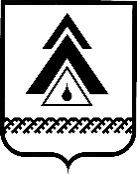 администрация Нижневартовского районаХанты-Мансийского автономного округа – ЮгрыПОСТАНОВЛЕНИЕОб утверждении административного регламента предоставления муниципальной услуги «Присвоение спортивных разрядов»В соответствии с Федеральными законами от 06.10.2003 № 131-ФЗ                      «Об общих принципах организации местного самоуправления в Российской Федерации», от 04.12.2007 № 329-ФЗ «О физической культуре и спорте                             в Российской Федерации», от 27.07.2010 № 210-ФЗ «Об организации предоставления государственных  и муниципальных услуг», приказом Министерства спорта Российской Федерации от 20.02.2017 № 108                              «Об утверждении Положения о Единой всероссийской спортивной классификации», руководствуясь Уставом района, постановлениями администрации района от 12.05.2011 № 755 «О порядке разработки и утверждения административных регламентов предоставления муниципальных услуг в муниципальном образовании Нижневартовский район, проведения экспертизы их проектов», от 17.04.2017 № 743 «Об утверждении Реестра муниципальных услуг Нижневартовского района»:1. Утвердить административный регламент предоставления муниципальной услуги «Присвоение спортивных разрядов» согласно приложению. 2. Отделу делопроизводства, контроля и обеспечения работы руководства управления обеспечения деятельности администрации района разместить постановление на официальном веб-сайте администрации района: www.nvraion.ru. 3. Управлению общественных связей и информационной политики администрации района (С.Ю. Маликов) опубликовать постановление                                 в приложении «Официальный бюллетень» к районной газете «Новости Приобья». 4. Постановление вступает в силу после его официального опубликования (обнародования).5. Контроль за выполнением постановления возложить на исполняющего обязанности начальника управления культуры и спорта администрации района О.В. Галкину. Глава района                                                                                        Б.А. СаломатинПриложение к постановлению администрации районаот 02.03.2023 № 197Административный регламент предоставления муниципальной услуги «Присвоение спортивных разрядов (далее ‒ Административный регламент»I. ОБЩИЕ ПОЛОЖЕНИЯПредмет регулирования Административного регламента1.1. Настоящий Административный регламент предоставления муниципальной услуги «Присвоение спортивных разрядов» регулирует порядок присвоения и подтверждения спортивных разрядов «второй спортивный разряд», «третий спортивный разряд» (далее – спортивный разряд)                                        в муниципальном образовании Нижневартовский район.    Круг заявителей1.2. Заявителями на предоставление муниципальной услуги (далее – Заявители) являются региональные и местные спортивные федерации, организация, осуществляющая деятельность в области физической культуры                     и спорта, к которой принадлежит спортсмен; 1.3. Заявителями также могут являться представители лиц, указанных                     в пункте 1.2 Административного регламента, действующие на основании доверенности, оформленной в установленном законодательством порядке (далее – представитель Заявителя).Требование предоставления Заявителю муниципальной услуги в соответствии с вариантом предоставления муниципальной услуги, соответствующим признакам Заявителя, определенным в результате анкетирования, проводимого органом, предоставляющим услугу (далее - профилирование), а также результата, за предоставлением которого обратился Заявитель1.4. Муниципальная услуга должна быть предоставлена Заявителю                           в соответствии с вариантом предоставления муниципальной услуги (далее ‒ вариант).1.5. Вариант определяется в соответствии с таблицей 2 приложения 10                     к настоящему Административному регламенту, исходя из общих признаков Заявителя, определенных таблицей 2 приложения 10, а также из результата предоставления муниципальной услуги, за предоставлением которой обратился указанный Заявитель. 1.6. Признаки Заявителя определяются путем профилирования, осуществляемого в соответствии с настоящим Административным регламентом.1.7. Информация о порядке предоставления муниципальной услуги размещается в федеральной государственной информационной системе «Единый портал государственных и муниципальных услуг (функций)» (далее – ЕПГУ), на официальном сайте уполномоченного органа ‒ администрации Нижневартовского района (далее ‒ Уполномоченный орган) www.nvraion.ru,                  а также на информационных стендах в многофункциональных центрах предоставления государственных и муниципальных услуг (далее – МФЦ).II. СТАНДАРТ ПРЕДОСТАВЛЕНИЯ МУНИЦИПАЛЬНОЙ УСЛУГИНаименование муниципальной услуги2.1. Услуга «Присвоение спортивных разрядов». 2.2.  Наименование муниципальных подуслуг:«Присвоение спортивных разрядов»;«Подтверждение спортивных разрядов».Наименование исполнительного органа, непосредственно предоставляющего муниципальную услугу2.3. Муниципальная услуга предоставляется Уполномоченным органом,              а непосредственно осуществляет функции предоставления муниципальной услуги управление культуры и спорта администрации Нижневартовского района.При предоставлении муниципальной услуги Уполномоченный орган взаимодействует с:Федеральной налоговой службой в части получения сведений о рождении ребенка;Министерством внутренних дел Российской Федерации в части получения сведений о действительности паспорта гражданина Российской Федерации, сведений о регистрационном учете по месту жительства и месту пребывания.При наличии заключенного соглашения о взаимодействии между МФЦ                 и органами местного самоуправления или в случаях, установленных законодательством субъекта Российской Федерации, Уполномоченным органом указывается возможность (невозможность) подачи запроса о предоставлении муниципальной услуги в МФЦ.2.4. При предоставлении муниципальной услуги Уполномоченному органу запрещается требовать от Заявителя осуществления действий, в том числе согласований, необходимых для получения муниципальной услуги и связанных с обращением в иные государственные и муниципальные органы и организации, за исключением получения услуг, включенных в перечень услуг, которые являются необходимыми и обязательными для предоставления муниципальной услуги.Описание результата предоставления муниципальной услуги2.5. Результатом предоставления муниципальной услуги является: 2.5.1. При обращении за присвоением спортивного разряда – решение                     о присвоении спортивного разряда или решение об отказе в предоставлении муниципальной услуги, оформляются в соответствии с приложениями 1 и 2                    к настоящему Административному регламенту соответственно.2.5.2. При обращении за подтверждением спортивного разряда – решение о подтверждении спортивного разряда или решение об отказе в предоставлении муниципальной услуги, которые оформляются в соответствии с приложениями 3 и 4 к настоящему Административному регламенту соответственно.2.6. Решение о присвоении или подтверждении спортивного разряда должно содержать следующие сведения:наименование Уполномоченного органа, принявшего решение                                   о присвоении или подтверждении спортивного разряда;  дату и номер приказа о присвоении или подтверждении спортивного разряда;регистрационный номер решения.2.7. Решение об отказе в присвоении или подтверждении спортивного разряда должно содержать следующие сведения:наименование Уполномоченного органа, принявшего решение                                   о присвоении или подтверждении спортивного разряда;основания для отказа в присвоении или подтверждении спортивного разряда;регистрационный номер решения.2.8. Результат предоставления муниципальной услуги может быть получен в Уполномоченном органе посредством Единого портала или системы, автоматизирующей исполнение государственных или муниципальных функций или предоставление государственных или муниципальных услуг, посредством которой были поданы документы через операторов почтовой связи либо в МФЦ. Сроки предоставления муниципальной услуги2.9. Максимальный срок предоставления муниципальной услуги составляет 19 рабочих дней со дня регистрации в Уполномоченном органе заявления и документов, необходимых для предоставления муниципальной услуги. 2.10. Срок возврата документов Заявителю при отказе в предоставлении муниципальной услуги в случае предоставления документов лицом, не являющимся Заявителем в соответствии с пунктом 1.2 Административного регламента, или предоставления документов, не соответствующих требованиям, предусмотренным пунктом 2.13 Административного регламента, составляет 3 рабочих дня со дня их поступления. Исчерпывающий перечень документов необходим для предоставления муниципальной услуги.В случае подачи документов в электронной форме возврат документов не осуществляется. Правовые основания для предоставления муниципальной услуги2.11. Предоставление муниципальной услуги осуществляется                                        в соответствии с:Федеральным законом от 04.12.2007 № 329-ФЗ «О физической культуре               и спорте в Российской Федерации»;Федеральным законом от 27.07.2010 № 210-ФЗ «Об организации предоставления государственных и муниципальных услуг»;Положением о Единой всероссийской спортивной классификации, утвержденной Министерством спорта Российской Федерации;настоящим Административным регламентом.2.12. Перечень нормативных правовых актов, регулирующих предоставление муниципальной услуги (с указанием их реквизитов и источников официального опубликования), указанный в пункте 2.11 Административного регламента, размещается на официальном сайте Уполномоченного органа в сети Интернет, в Федеральном реестре и на ЕПГУ. Исчерпывающий перечень документов, необходимых для предоставления муниципальной услуги2.13. Заявителю для получения муниципальной услуги необходимо представить лично или через представителя в Уполномоченный орган посредством ЕПГУ или иной системы, автоматизирующей исполнение государственных и муниципальных функций или предоставление государственных и муниципальных услуг (далее – электронная форма), либо путем личного обращения, либо путем обращения в МФЦ, либо                                                с использованием услуг операторов почтовой связи (далее ‒ бумажная форма) заявление о предоставлении муниципальной услуги, а также документы:2.13.1 Исчерпывающий перечень документов, необходимых                                         в соответствии с законодательными или иными нормативными правовыми актами для присвоения спортивного разряда, которые Заявитель должен представить самостоятельно:а) заявление о предоставлении муниципальной услуги.Требования к предъявляемому документу:при подаче в бумажной форме – представление, заполненное                                        в соответствии с формой, приведенной в приложении 6 к Административному регламенту;в случае направления запроса в электронной форме формирование запроса осуществляется посредством заполнения интерактивной формы без необходимости дополнительной подачи заявления в какой-либо иной форме. В случае направления запроса посредством ЕПГУ также указывается один из следующих способов направления результата предоставления муниципальной услуги:в форме электронного документа в личном кабинете на ЕПГУ;на бумажном носителе в Уполномоченном органе, МФЦ либо                                      с использованием услуг операторов почтовой связи;б) копия протокола или выписка из протокола соревнования, подписанного председателем главной судейской коллегии соревнования (главным судьей), отражающего выполнение норм, требований и условий их выполнения, – для присвоения всех спортивных разрядов.Требования к предъявляемому документу:при подаче в бумажной форме – копия протокола, заверенная подписью уполномоченного лица и печатью организации (при наличии);при подаче в электронной форме – электронная копия протокола, заверенная электронной подписью уполномоченного лица;в) копия справки о составе и квалификации судейской коллегии, подписанной председателем судейской коллегии (главным судьей) (за исключением международных соревнований).Требования к предъявляемому документу:при подаче в бумажной форме – копия протокола, заверенная подписью уполномоченного лица и печатью организации (при наличии);при подаче в электронной форме – электронная копия протокола, заверенная электронной подписью уполномоченного лица;г) копии и заверенный перевод на русский язык документов, подтверждающих наличие международной категории спортивного судьи по соответствующему виду спорта и копии удостоверений «спортивный судья всероссийской категории». Копии указанных документов представляются на спортивных судей, включенных в состав судейской коллегии, осуществлявшей судейство соревнований, на которых спортсмен выполнил нормы, требования                 и условия в количестве не менее чем: для международных соревнований, не включенных в календарный план соответствующей международной спортивной федерации, – 5, для остальных соревнований – 3;Требования к предъявляемому документу:при подаче в бумажной форме – оригинал документа, заверенный подписью руководителя организации и печатью (при наличии) либо подписью нотариуса;при подаче в электронной форме – электронная копия документа, заверенная усиленной квалифицированной электронной подписью руководителя организации или нотариуса;д) копия документа, удостоверяющего принадлежность спортсмена                         к организации, осуществляющей деятельность в области физической культуры и спорта (в случае приостановления действия государственной аккредитации региональной спортивной федерации).Требования к предъявляемому документу:при подаче в бумажной форме – копия протокола, заверенная подписью уполномоченного лица и печатью организации (при наличии);при подаче в электронной форме – электронная копия протокола, заверенная электронной подписью уполномоченного лица;е) копии второй и третьей страниц паспорта гражданина Российской Федерации, а также копии страниц, содержащих сведения о месте жительства,                 а при его отсутствии – копии страниц паспорта гражданина Российской Федерации, удостоверяющего личность гражданина Российской Федерации за пределами территории Российской Федерации, содержащих сведения                                  о фамилии, имени, отчестве (при наличии), органе, выдавшем документ, дате окончания срока действия документа (за исключением юношеских спортивных разрядов).Требования к предъявляемому документу:при подаче в бумажной форме – копия паспорта, заверенная подписью уполномоченного лица и печатью организации (при наличии);при подаче в электронной форме – при подаче в электронной форме сведения из документа, удостоверяющего личность, вносятся в соответствующие поля на интерактивной портальной форме и будут проверены путем направления запроса с использованием системы межведомственного электронного взаимодействия;ж) для лиц, не достигших возраста 14 лет, – копия свидетельства                                 о рождении;при подаче в бумажной форме – копия свидетельства о рождении, заверенная подписью уполномоченного лица и печатью организации (при наличии);при подаче в электронной форме – предоставление сведений                                         о свидетельстве о рождении осуществляется посредством заполнения интерактивной формы без необходимости дополнительной подачи в какой-либо иной форме;з) военнослужащими, проходящими военную службу по призыву, вместо указанных копий страниц паспорта гражданина Российской Федерации может представляться копия военного билета;при подаче в бумажной форме – копия военного билета, заверенная подписью уполномоченного лица и печатью организации (при наличии);при подаче в электронной форме – предоставление сведений о военном билете осуществляется посредством заполнения интерактивной формы без необходимости дополнительной подачи в какой-либо иной форме;и) копия положения (регламента) о физкультурном мероприятии и (или) спортивном соревновании, на котором спортсмен выполнил нормы, требования и условия их выполнения для присвоения спортивного разряда;Требования к предъявляемому документу:при подаче в бумажной форме – копия положения, заверенная подписью уполномоченного лица и печатью организации (при наличии);при подаче в электронной форме – электронная копия положения, заверенная электронной подписью уполномоченного лица;к) копия документа (справка, протокол), подписанного председателем главной судейской коллегии соревнования (главным судьей), содержащего сведения о количестве стран (для международных соревнований) или субъектов Российской Федерации (для всероссийских и межрегиональных соревнований), принявших участие в соответствующем соревновании.Требования к предъявляемому документу:при подаче в бумажной форме – копия документа, заверенная подписью уполномоченного лица и печатью организации (при наличии);при подаче в электронной форме – электронная копия документа, заверенная электронной подписью уполномоченного лица;л) копия документа, подтверждающего полномочия представителя                          (в случае, если Заявитель обратился через представителя)Требования к предъявляемому документу:при подаче в бумажной форме – оригинал документа, заверенный подписью руководителя организации и печатью (при наличии) либо подписью нотариуса;при подаче в электронной форме – электронная копия документа, заверенная усиленной квалифицированной электронной подписью руководителя организации или нотариуса.При подаче заявления в электронной форме сведения из документа, удостоверяющего личность Заявителя или его представителя, вносятся                               в соответствующие поля на интерактивной портальной форме и будут проверены путем направления запроса с использованием системы межведомственного электронного взаимодействия.2.13.2. Для принятия решения о подтверждении спортивного разряда представляются ходатайство о подтверждении спортивного разряда (приложение 7 к Административному регламенту) и документы, предусмотренные подпунктом 2.13.1 Административного регламента.2.14. Документы (сведения), которые Заявитель вправе представить по собственной инициативе, так как они подлежат представлению в рамках межведомственного информационного взаимодействия: а) сведения из Единого государственного реестра юридических лиц.Требования к предъявляемому документу:при подаче в бумажной форме – оригинал документа;б) сведения из Единого государственного реестра индивидуальных предпринимателей.Требования к предъявляемому документу:при подаче в бумажной форме – оригинал документа.2.15. При предоставлении муниципальной услуги запрещается требовать от Заявителя: представления документов и информации или осуществления действий, представление или осуществление которых не предусмотрено нормативными правовыми актами, регулирующими отношения, возникающие в связи                                с предоставлением муниципальной услуги; представления документов и информации, которые в соответствии                            с нормативными правовыми актами Российской Федерации и Ханты-Мансийского автономного округа ‒ Югры, муниципальными правовыми актами муниципального образования Нижневартовский район, находятся                                        в распоряжении органов, предоставляющих муниципальную услугу, государственных органов, органов местного самоуправления и (или) подведомственных государственным органам и органам местного самоуправления организаций, участвующих в предоставлении муниципальных услуг, за исключением документов, указанных в части 6 статьи 7 Федерального закона от 27.07.2010  № 210-ФЗ «Об организации предоставления государственных и муниципальных услуг» (далее – Федеральный закон                             № 210-ФЗ);представления документов и информации, отсутствие и (или) недостоверность которых не указывались при первоначальном отказе в приеме документов, необходимых для предоставления муниципальной услуги, либо                   в предоставлении муниципальной услуги, за исключением следующих случаев: изменение требований нормативных правовых актов, касающихся предоставления муниципальной услуги, после первоначальной подачи заявления о предоставлении муниципальной услуги; наличие ошибок в заявлении о предоставлении муниципальной услуги и документах, поданных Заявителем после первоначального отказа в приеме документов, необходимых для предоставления муниципальной услуги, либо в предоставлении муниципальной услуги и не включенных в представленный ранее комплект документов; истечение срока действия документов или изменение информации после первоначального отказа в приеме документов, необходимых для предоставления муниципальной услуги, либо в предоставлении муниципальной услуги; выявление документально подтвержденного факта (признаков) ошибочного или противоправного действия (бездействия) должностного лица Уполномоченного органа, служащего, работника МФЦ, работника организации, предусмотренной частью 1.1 статьи 16 Федерального закона № 210-ФЗ, при первоначальном отказе в приеме документов, необходимых для предоставления муниципальной услуги, либо в предоставлении муниципальной услуги, о чем                   в письменном виде за подписью руководителя Уполномоченного органа (управление культуры и спорта администрации района), руководителя МФЦ при первоначальном отказе в приеме документов, необходимых для предоставления муниципальной услуги, либо руководителя организации, предусмотренной частью 1.1 статьи 16 Федерального закона № 210-ФЗ, уведомляется Заявитель,                а также приносятся извинения за доставленные неудобства.Перечень оснований для отказа в приеме документов, необходимых для предоставления муниципальной услуги2.16. Основаниями для отказа в приеме к рассмотрению документов, необходимых для предоставления муниципальной услуги, являются:подача Заявителем документов, не соответствующих требованиям, предусмотренным пунктом 2.13 Административного регламента;заявление о предоставлении муниципальной услуги подано в орган государственной власти, орган местного самоуправления или организацию,                     в полномочия которых не входит предоставление муниципальной услуги;некорректное заполнение обязательных полей в форме заявления                              о предоставлении муниципальной услуги в электронной форме (недостоверное, неправильное либо неполное заполнение);представление неполного комплекта документов, необходимого для предоставления муниципальной услуги;представленные документы, необходимые для предоставления муниципальной услуги, утратили силу;представленные документы имеют подчистки и исправления текста, не заверенные в порядке, установленном законодательством Российской Федерации;документы содержат повреждения, наличие которых не позволяет                             в полном объеме использовать информацию и сведения, содержащиеся                              в документах для предоставления муниципальной услуги;представленные документы нечитаемы, электронные копии документов не позволяют в полном объеме прочитать текст документа и (или) распознать реквизиты документа;подача запроса о предоставлении муниципальной услуги и документов, необходимых для предоставления муниципальной услуги, в электронной форме с нарушением установленных требований;несоблюдение установленных статьей 11 Федерального закона                                  от 06.04.2011 № 63-ФЗ «Об электронной подписи» условий признания действительности усиленной квалифицированной электронной подписи.2.17. Решение об отказе в приеме документов, необходимых для предоставления муниципальной услуги, по форме, приведенной в приложении 5 к настоящему Административному регламенту, направляется Заявителю                           в течение 3 рабочих дней со дня поступления документов в Уполномоченный орган.В случае подачи документов в электронном виде решение об отказе направляется в личный кабинет Заявителя на ЕПГУ или системе, автоматизирующей исполнение государственных и муниципальных функций или предоставление государственных и муниципальных услуг, посредством которой были поданы документы, в течение 3 рабочих дней со дня поступления документов в Уполномоченный орган. Отказ в приеме документов, необходимых для предоставления муниципальной услуги, не препятствует повторному обращению Заявителя за предоставлением муниципальной услуги.Перечень оснований для отказа и (или) приостановления предоставления муниципальной услуги2.18. Основанием для отказа в присвоении спортивного разряда является:а) несоответствие результата спортсмена, указанного в документах для присвоения спортивного разряда, утвержденным Министерством спорта Российской Федерации нормам, требованиям и условиям их выполнения;б) спортивная дисквалификация спортсмена;в) нарушение условий допуска к соревнованиям и (или) физкультурным мероприятиям, установленного положениями (регламентами) о таких соревнованиях и (или) физкультурных мероприятиях, утверждаемых их организаторами;г) наличие решения соответствующей антидопинговой организации                        о нарушении спортсменом антидопинговых правил, принятого по результатам допинг-контроля, проведенного в рамках соревнований, на которых спортсмен выполнил норму, требования и условия их выполнения;д) запрос подан с нарушением сроков обращения, установленных положением о Единой всероссийской спортивной классификации;е) документы (сведения), представленные Заявителем, являются недостоверными или противоречат документам (сведениям), полученным                        в рамках межведомственного взаимодействия.2.19. Основанием для отказа в подтверждении спортивного разряда является:а) несоответствие результата спортсмена, указанного в ходатайстве на подтверждение спортивного разряда, утвержденным Министерством спорта Российской Федерации нормам, требованиям и условиям их выполнения;б) спортивная дисквалификация спортсмена, произошедшая до или в день проведения соревнования, на котором спортсмен подтвердил спортивный разряд;в) нарушение условий допуска к соревнованиям и (или) физкультурным мероприятиям, установленного положениями (регламентами) о таких соревнованиях и (или) физкультурных мероприятиях, утверждаемых их организаторами;г) запрос подан с нарушением сроков обращения, установленных положением о Единой всероссийской спортивной классификации;д) документы (сведения), представленные Заявителем, являются недостоверными или противоречат документам (сведениям), полученным                        в рамках межведомственного взаимодействия.2.20. Оснований для приостановления предоставления муниципальной услуги не предусмотрено.Размер платы, взимаемой с Заявителя при предоставлении муниципальной услуги, и способы ее взимания2.21. Предоставление муниципальной услуги осуществляется бесплатно.Максимальный срок ожидания в очереди при подаче запроса о предоставлении муниципальной услуги и при получении результата предоставления муниципальной услуги2.22. Время ожидания в очереди при подаче документов, при получении консультации и получении результата предоставления муниципальной услуги Заявителями не должно превышать 30 минут. Срок и порядок регистрации запроса Заявителя о предоставлении муниципальной услуги, в том числе в электронной форме2.23. Срок регистрации полученных от Заявителя документов – в течение 3 рабочих дней со дня поступления представления (ходатайства, заявления)                   с комплектом документов в Уполномоченный орган.В случае подачи документов в выходные, нерабочие или праздничные дни регистрация осуществляется в течение трех рабочих дней, начиная с первого рабочего дня, следующего за выходными, праздничными или нерабочими днями.Требования к помещениям, в которых предоставляется муниципальная услуга, к залу ожидания, местам для заполнения запросов о предоставлении муниципальной услуги, информационным стендам с образцами их заполнения и перечнем документов, необходимых для предоставления каждой муниципальной услуги, в том числе к обеспечению доступности для инвалидов указанных объектов в соответствии с законодательством Российской Федерации о социальной защите инвалидов2.24. Местоположение административных зданий, в которых осуществляется прием заявлений и документов, необходимых для предоставления муниципальной услуги, а также выдача результатов предоставления муниципальной услуги, должно обеспечивать удобство для граждан с точки зрения пешеходной доступности от остановок общественного транспорта.В случае, если имеется возможность организации стоянки (парковки) возле здания (строения), в котором размещено помещение приема и выдачи документов, организовывается стоянка (парковка) для личного автомобильного транспорта Заявителей. За пользование стоянкой (парковкой) с Заявителей плата не взимается.Для парковки специальных автотранспортных средств инвалидов на стоянке (парковке) выделяется не менее 10% мест (но не менее одного места) для бесплатной парковки транспортных средств, управляемых инвалидами I, II групп, а также инвалидами III группы в порядке, установленном Правительством Российской Федерации, и транспортных средств, перевозящих таких инвалидов и (или) детей-инвалидов.В целях обеспечения беспрепятственного доступа Заявителей, в том числе передвигающихся на инвалидных колясках, вход в здание и помещения,                             в которых предоставляется муниципальная услуга, оборудуются пандусами, поручнями, тактильными (контрастными) предупреждающими элементами, иными специальными приспособлениями, позволяющими обеспечить беспрепятственный доступ и передвижение инвалидов, в соответствии                                с законодательством Российской Федерации о социальной защите инвалидов.Центральный вход в здание Уполномоченного органа должен быть оборудован информационной табличкой (вывеской), содержащей информацию:наименование;                                       местонахождение и юридический адрес;режим работы;график приема;номера телефонов для справок.Помещения, в которых предоставляется муниципальная услуга, должны соответствовать санитарно-эпидемиологическим правилам и нормативам.Помещения, в которых предоставляется муниципальная услуга, оснащаются:противопожарной системой и средствами пожаротушения;системой оповещения о возникновении чрезвычайной ситуации;средствами оказания первой медицинской помощи;туалетными комнатами для посетителей.Зал ожидания Заявителей оборудуется стульями, скамьями, количество которых определяется исходя из фактической нагрузки и возможностей для их размещения в помещении, а также информационными стендами.Тексты материалов, размещенных на информационном стенде, печатаются удобным для чтения шрифтом, без исправлений, с выделением наиболее важных мест полужирным шрифтом.Места для заполнения заявлений оборудуются стульями, столами (стойками), бланками заявлений, письменными принадлежностями.Места приема Заявителей оборудуются информационными табличками (вывесками) с указанием:номера кабинета и наименования отдела;фамилии, имени и отчества (последнее – при наличии), должности ответственного лица за прием документов;графика приема Заявителей.Рабочее место каждого ответственного лица за прием документов должно быть оборудовано персональным компьютером с возможностью доступа                          к необходимым информационным базам данных, печатающим устройством (принтером) и копирующим устройством.Лицо, ответственное за прием документов, должно иметь настольную табличку с указанием фамилии, имени, отчества (последнее ‒ при наличии)                      и должности.При предоставлении муниципальной услуги инвалидам обеспечиваются:возможность беспрепятственного доступа к объекту (зданию, помещению), в котором предоставляется муниципальная услуга;возможность самостоятельного передвижения по территории, на которой расположены здания и помещения, в которых предоставляется муниципальная услуга, а также входа в такие объекты и выхода из них, посадки в транспортное средство и высадки из него, в том числе с использованием кресла-коляски;сопровождение инвалидов, имеющих стойкие расстройства функции зрения и самостоятельного передвижения;надлежащее размещение оборудования и носителей информации, необходимых для обеспечения беспрепятственного доступа инвалидов к зданиям и помещениям, в которых предоставляется муниципальная услуга, и к муниципальной услуге с учетом ограничений их жизнедеятельности;дублирование необходимой для инвалидов звуковой и зрительной информации, а также надписей, знаков и иной текстовой и графической информации знаками, выполненными рельефно-точечным шрифтом Брайля;допуск сурдопереводчика и тифлосурдопереводчика;допуск собаки-проводника при наличии документа, подтверждающего ее специальное обучение, на объекты (здания, помещения), в которых предоставляется муниципальная услуга;оказание инвалидам помощи в преодолении барьеров, мешающих получению ими муниципальной услуги наравне с другими лицами.Показатели доступности и качества предоставления муниципальной услуги2.25. Основными показателями доступности предоставления муниципальной услуги являются:наличие полной и понятной информации о порядке, сроках и ходе предоставления муниципальной услуги в информационно- телекоммуникационных сетях общего пользования (в том числе в сети Интернет), средствах массовой информации;возможность получения заявителем уведомлений о предоставлении муниципальной услуги с помощью Единого портала, регионального портала;возможность получения информации о ходе предоставления муниципальной услуги, в том числе с использованием информационно-коммуникационных технологий.Основными показателями качества предоставления муниципальной услуги являются:своевременность предоставления муниципальной услуги в соответствии со стандартом ее предоставления, установленным настоящим Административным регламентом;отсутствие обоснованных жалоб на действия (бездействие) сотрудников                    и их некорректное (невнимательное) отношение к Заявителям.Иные требования, в том числе учитывающие особенности предоставления муниципальной услуги в многофункциональных центрах, особенности предоставления муниципальной услуги по экстерриториальному принципу и особенности предоставления муниципальной услуги в электронной форме2.26. Предоставление муниципальной услуги по экстерриториальному принципу осуществляется в части обеспечения возможности подачи заявлений посредством ЕПГУ и получения результата муниципальной услуги в МФЦ без необходимости дополнительной подачи заявления в какой-либо иной форме.2.27. Заявителям обеспечивается возможность представления заявления                и прилагаемых документов в форме электронных документов посредством ЕПГУ или систем, автоматизирующих исполнение государственных и муниципальных функций или предоставление государственных и муниципальных услуг.В случае подачи заявлений посредством ЕПГУ Заявитель или его представитель авторизуется на ЕПГУ посредством подтвержденной учетной записи в ЕСИА, заполняет заявление о предоставлении муниципальной услуги                с использованием интерактивной формы в электронном виде.Заполненное заявление о предоставлении муниципальной услуги отправляется Заявителем вместе с прикрепленными электронными образами документов, необходимых для предоставления муниципальной услуги, в Уполномоченный орган. При авторизации в ЕСИА заявление о предоставлении муниципальной услуги считается подписанным электронной подписью Заявителя или представителя, уполномоченного на подписание заявления.Результаты предоставления муниципальной услуги, указанные в пункте 2.5 настоящего Административного регламента, направляются Заявителю, представителю в личный кабинет в форме электронного документа, подписанного усиленной квалифицированной электронной подписью уполномоченного должностного лица Уполномоченного органа.В случае направления заявления посредством ЕПГУ результат предоставления муниципальной услуги также может быть выдан Заявителю на бумажном носителе в МФЦ в порядке, предусмотренном настоящим Административным регламентом.В случае подачи заявлений посредством ЕПГУ вместе с результатом предоставления услуги Заявителю в личный кабинет направляется уведомление о возможности получения результата предоставления услуги на бумажном носителе в органе, ответственном за предоставление муниципальной услуги, или в МФЦ. В уведомлении орган, ответственный за предоставление муниципальной услуги, указывает время, доступное для получения результата предоставления муниципальной услуги в МФЦ, с указанием адреса. 2.28. Межведомственное информационное взаимодействие осуществляется в электронной форме в автоматическом режиме. Автоматическое направление межведомственных запросов должно осуществляться в течение 1 минуты с момента возникновения обстоятельств, предполагающих информационное взаимодействие, обработка ответов на межведомственные запросы должна производиться в течение 1 часа с момента поступления такого запроса.Перечень необходимых для предоставления муниципальной услуги межведомственных запросов определяется после прохождения Заявителем экспертной системы.Электронные документы представляются в следующих форматах:а) xml – для формализованных документов;б) doc, docx, odt – для документов с текстовым содержанием, не включающим формулы (за исключением документов, указанных в подпункте «в» настоящего пункта);в) xls, xlsx, ods – для документов, содержащих расчеты;г) pdf, jpg, jpeg, png, bmp, tiff – для документов с текстовым содержанием, в том числе включающим формулы и (или) графические изображения (за исключением документов, указанных в подпункте «в» настоящего пункта),                       а также документов с графическим содержанием;д) zip, rar – для документов, сжатых в один файл;е) sig – для открепленной усиленной квалифицированной электронной подписи.Допускается формирование электронного документа путем сканирования непосредственно с оригинала документа (использование копий не допускается), которое осуществляется с сохранением ориентации оригинала документа                         в разрешении 300-500 dpi (масштаб 1:1) с использованием следующих режимов:«черно-белый» (при отсутствии в документе графических изображений                   и (или) цветного текста);«оттенки серого» (при наличии в документе графических изображений, отличных от цветного графического изображения);«цветной» или «режим полной цветопередачи» (при наличии в документе цветных графических изображений либо цветного текста);сохранением всех аутентичных признаков подлинности, а именно: графической подписи лица, печати, углового штампа бланка;количество файлов должно соответствовать количеству документов, каждый из которых содержит текстовую и (или) графическую информацию.Электронные документы должны обеспечивать:возможность идентифицировать документ и количество листов                                  в документе;для документов, содержащих структурированные по частям, главам, разделам (подразделам), данные и закладки, обеспечивающие переходы по оглавлению и (или) к содержащимся в тексте рисункам и таблицам.Документы, подлежащие представлению в форматах xls, xlsx или ods, формируются в виде отдельного электронного документа.III. СОСТАВ, ПОСЛЕДОВАТЕЛЬНОСТЬ И СРОКИ ВЫПОЛНЕНИЯ АДМИНИСТРАТИВНЫХ ПРОЦЕДУРПеречень вариантов предоставления муниципальной услуги 3.1. При обращении Заявителя о предоставлении муниципальной услуги по присвоению спортивного разряда муниципальная услуга предоставляется                         в соответствии со следующими вариантами:вариант 1: юридическое лицо, от имени которого обратилось лицо, имеющее право действовать от имени юридического лица без доверенности;вариант 2: юридическое лицо, от имени которого обратился представитель по доверенности.3.2. При обращении Заявителя о предоставлении муниципальной услуги по подтверждению спортивного разряда муниципальная услуга предоставляется                  в соответствии со следующими вариантами:вариант 3: юридическое лицо, от имени которого обратилось лицо, имеющее право действовать от имени юридического лица без доверенности;вариант 4: юридическое лицо, от имени которого обратился представитель по доверенности.3.3. Возможность оставления заявления Заявителя о предоставлении муниципальной услуги без рассмотрения не предусмотрена.Профилирование Заявителя3.4. Вариант определяется путем анкетирования Заявителя, в процессе которого устанавливается результат муниципальной услуги, за предоставлением которого он обратился, а также признаки Заявителя. Вопросы, направленные на определение признаков Заявителя, приведены в таблице 1 приложения 10                         к настоящему Административному регламенту.Профилирование осуществляется:а) в органе власти;б) посредством ЕПГУ или иной системы, автоматизирующей исполнение муниципальных функций или предоставление муниципальных услуг, посредством которой были поданы документы.3.5. По результатам получения ответов от Заявителя на вопросы анкетирования определяется полный перечень комбинаций значений признаков в соответствии с настоящим Административным регламентом, каждая из которых соответствует одному варианту.3.6. Описания вариантов, приведенные в настоящем разделе, размещаются органом власти в общедоступном для ознакомления месте.Вариант № 13.7. Максимальный срок предоставления варианта муниципальной услуги составляет 19 рабочих дней со дня регистрации заявления.3.8. В результате предоставления варианта муниципальной услуги Заявителю предоставляются:а) решение о присвоении спортивного разряда;б) решение об отказе в предоставлении муниципальной услуги.3.9. Административные процедуры, осуществляемые при предоставлении муниципальной услуги в соответствии с настоящим вариантом:а) прием документов для присвоения спортивного разряда; б) межведомственное информационное взаимодействие;в) рассмотрение документов для присвоения спортивного разряда;г) принятие решения о присвоении спортивного разряда или об отказе                          в присвоении спортивного разряда; д) направление принятого решения Заявителю.Прием заявления и документов и (или) информации, необходимыхдля предоставления муниципальной услуги 3.10. Представление Заявителем документов и заявления о предоставлении муниципальной услуги в соответствии с формой, предусмотренной                                         в приложении 6 к настоящему Административному регламенту, осуществляется в Уполномоченном органе посредством ЕПГУ или иной системы, автоматизирующей исполнение государственных и муниципальных функций или предоставление государственных и муниципальных услуг, через операторов почтовой связи либо через МФЦ. 3.11. Исчерпывающий перечень документов, необходимых в соответствии с законодательными или иными нормативными правовыми актами для присвоения спортивного разряда, которые Заявитель должен представить самостоятельно:а) представление Заявителя.Требования к предъявляемому документу:при подаче в бумажной форме – представление, заполненное                                        в соответствии с формой, приведенной в приложении 6 к Административному регламенту;в случае направления запроса в электронной форме формирование запроса осуществляется посредством заполнения интерактивной формы без необходимости дополнительной подачи заявления в какой-либо иной форме. В случае направления запроса посредством ЕПГУ также указывается один из следующих способов направления результата предоставления муниципальной услуги:в форме электронного документа в личном кабинете на ЕПГУ;на бумажном носителе в Уполномоченном органе, МФЦ либо                                      с использованием услуг операторов почтовой связи;б) копия протокола или выписка из протокола соревнования, подписанного председателем главной судейской коллегии соревнования (главным судьей), отражающего выполнение норм, требований и условий их выполнения, – для присвоения всех спортивных разрядов.Требования к предъявляемому документу:при подаче в бумажной форме – копия протокола, заверенная подписью уполномоченного лица и печатью организации (при наличии);при подаче в электронной форме – электронная копия протокола, заверенная соответствующему электронной подписью уполномоченного лица;в) копия справки о составе и квалификации судейской коллегии, подписанной председателем судейской коллегии (главным судьей) (за исключением международных соревнований).Требования к предъявляемому документу:при подаче в бумажной форме – копия протокола, заверенная подписью уполномоченного лица и печатью организации (при наличии);при подаче в электронной форме – электронная копия протокола, заверенная электронной подписью уполномоченного лица;г) копии и заверенный перевод на русский язык документов, подтверждающих наличие международной категории спортивного судьи по виду спорта, и копии удостоверений «спортивный судья всероссийской категории». Копии указанных документов представляются на спортивных судей, включенных в состав судейской коллегии, осуществлявшей судейство соревнований, на которых спортсмен выполнил нормы, требования и условия не менее чем: для международных соревнований, не включенных в календарный план соответствующей международной спортивной федерации, – 5, для остальных соревнований – 3.Требования к предъявляемому документу:при подаче в бумажной форме – оригинал документа, заверенный подписью руководителя организации и печатью (при наличии) либо подписью нотариуса;при подаче в электронной форме – электронная копия документа, заверенная усиленной квалифицированной электронной подписью руководителя организации или нотариуса;д) фотографии кандидата на присвоение спортивного разряда (для присвоения спортивных разрядов «кандидат в мастера спорта», «первый спортивный разряд»).Требования к предъявляемому документу:при подаче в бумажной форме – 2 фотографии размером 3х4 см;при подаче в электронной форме – фотография в черно-белом или цветном исполнении с четким изображением лица анфас, фон однотонный, светлый, без посторонних предметов и теней, размер фотографий ‒ не менее 413х531 px, разрешение ‒ не менее 300 dpi;е) копия документа, удостоверяющего принадлежность спортсмена                         к организации, осуществляющей деятельность в области физической культуры      и спорта (в случае приостановления действия государственной аккредитации региональной спортивной федерации).Требования к предъявляемому документу:при подаче в бумажной форме – копия протокола, заверенная подписью уполномоченного лица и печатью организации (при наличии);при подаче в электронной форме – электронная копия протокола, заверенная электронной подписью уполномоченного лица;ж) копии второй и третьей страниц паспорта гражданина Российской Федерации, а также копии страниц, содержащих сведения о месте жительства,              а при его отсутствии – копии страниц паспорта гражданина Российской Федерации, удостоверяющего личность гражданина Российской Федерации за пределами территории Российской Федерации, содержащих сведения                                 о фамилии, имени, отчестве (при наличии), органе, выдавшем документ, дате окончания срока действия документа (за исключением юношеских спортивных разрядов).Требования к предъявляемому документу:при подаче в бумажной форме – копия паспорта, заверенная подписью уполномоченного лица и печатью организации (при наличии);при подаче в электронной форме – сведения из документа, удостоверяющего личность, вносятся в соответствующие поля на интерактивной портальной форме и будут проверены путем направления запроса                                            с использованием системы межведомственного электронного взаимодействия;з) для лиц, не достигших возраста 14 лет, – копия свидетельства                                  о рождении;при подаче в бумажной форме – копия свидетельства о рождении, заверенная подписью уполномоченного лица и печатью организации (при наличии);при подаче в электронной форме – предоставление сведений                                         о свидетельстве о рождении осуществляется посредством заполнения интерактивной формы без необходимости дополнительной подачи в какой-либо иной форме;и) военнослужащими, проходящими военную службу по призыву, вместо указанных копий страниц паспорта гражданина Российской Федерации может представляться копия военного билета;при подаче в бумажной форме – копия военного билета, заверенная подписью уполномоченного лица и печатью организации (при наличии);при подаче в электронной форме – предоставление сведений о военном билете осуществляется посредством заполнения интерактивной формы без необходимости дополнительной подачи в какой-либо иной форме;к) копия положения (регламента) о физкультурном мероприятии и (или) спортивном соревновании, на котором спортсмен выполнил нормы, требования и условия их выполнения для присвоения спортивного разряда.Требования к предъявляемому документу:при подаче в бумажной форме – копия положения, заверенная подписью уполномоченного лица и печатью организации (при наличии);при подаче в электронной форме – электронная копия положения, заверенная электронной подписью уполномоченного лица;л) копия документа (справка, протокол), подписанного председателем главной судейской коллегии соревнования (главным судьей), содержащего сведения о количестве стран (для международных соревнований) или субъектов Российской Федерации (для всероссийских и межрегиональных соревнований), принявших участие в соответствующем соревновании.Требования к предъявляемому документу:при подаче в бумажной форме – копия документа, заверенная подписью уполномоченного лица и печатью организации (при наличии);при подаче в электронной форме – электронная копия документа, заверенная электронной подписью уполномоченного лица.При подаче заявления в электронной форме сведения из документа, удостоверяющего личность Заявителя, вносятся в соответствующие поля на интерактивной портальной форме и будут проверены путем направления запроса с использованием системы межведомственного электронного взаимодействия.3.12. Документы (сведения), которые Заявитель вправе представить по собственной инициативе, так как они подлежат представлению в рамках межведомственного информационного взаимодействия:а) сведения из Единого государственного реестра юридических лиц.Требования к предъявляемому документу:при подаче в бумажной форме – оригинал документа, заверенный подписью руководителя организации и печатью (при наличии).Межведомственное электронное взаимодействие3.13. Для предоставления муниципальной услуги необходимо направление следующих межведомственных информационных запросов:межведомственный запрос «Проверка действительности паспорта (расширенная)», направляемый в Министерство внутренних дел Российской Федерации. Основанием для направления запроса является обращение Заявителя за предоставлением муниципальной услуги. Запрос направляется в течение 1 часа. Срок, в течение которого результат запроса должен поступить в орган, предоставляющий муниципальную услугу, не превышает 2 рабочих дней.Межведомственный запрос «Рассылка открытых сведений из ЕГРЮЛ органам государственной власти и организациям, зарегистрированным                               в СМЭВ», направляемый в Федеральную налоговую службу. Основанием для направления запроса является обращение Заявителя за предоставлением муниципальной услуги. Запрос направляется в течение 1 часа. Срок, в течение которого результат запроса должен поступить в орган, предоставляющий муниципальную услугу, не превышает 2 рабочих дней.Межведомственный запрос «Предоставление из ЕГР ЗАГС по запросу сведений о рождении», направляемый в Федеральную налоговую службу. Основанием для направления запроса является обращение Заявителя за предоставлением муниципальной услуги. Запрос направляется в течение 1 часа. 	Срок, в течение которого результат запроса должен поступить в орган, предоставляющий муниципальную услугу, не превышает 2 рабочих дней.3.13.1. Общий срок осуществления межведомственного электронного взаимодействия составляет 2 рабочих дня. Приостановление предоставления муниципальной услуги
3.14. Оснований для приостановления предоставления варианта муниципальной услуги законодательством субъекта Российской Федерации не предусмотрено.Принятие решения о предоставлении (об отказе в предоставлении) муниципальной услуги
3.15. Основанием для начала административной процедуры (действия) является поступление в Уполномоченный орган заявления и приложенных                    к нему документов.3.16. Поступившие заявление и документы в течение 14 рабочих дней рассматриваются должностным лицом Уполномоченного органа, в обязанности которого в соответствии с его должностной инструкцией входит выполнение соответствующих функций (задач, обязанностей) (далее – должностное лицо).3.17. По результатам рассмотрения заявления и документов должностное лицо оформляет:а) решение о предоставлении муниципальной услуги;б) решение об отказе в предоставлении муниципальной услуги в случае критериев, указанных в пункте 2.18 настоящего Административного регламента;в) приказ о присвоении спортивного разряда.Предоставление результата муниципальной услуги
3.18. Заявителю в качестве результата предоставления муниципальной услуги обеспечивается возможность получения документа в зависимости от выбранного способа, указанного в запросе: а) в форме электронного документа, подписанного усиленной квалифицированной электронной подписью уполномоченного должностного лица Уполномоченного органа, направленного Заявителю в личный кабинет на ЕПГУ или иной системы, автоматизирующей исполнение муниципальных функций или предоставление муниципальных услуг, посредством которой были поданы документы; б) в виде бумажного документа, подтверждающего содержание электронного документа, который Заявитель получает при личном обращении                в Уполномоченном органе, в МФЦ либо с использованием операторов почтовой связи.3.19. Предоставление результата муниципальной услуги или отказа                           в предоставлении муниципальной услуги осуществляется в срок не позднее 3 рабочих дней со дня принятия решения.Максимальный срок ожидания в очереди при подаче запроса о предоставлении муниципальной услуги и при получении результата предоставления муниципальной услуги3.20. Время ожидания в очереди при подаче документов, при получении консультации и получении результата предоставления муниципальной услуги Заявителями не должно превышать 30 минут.Срок и порядок регистрации запроса Заявителя о предоставлении муниципальной услуги или принятия решения об отказе в приеме документов, в том числе в электронной форме3.21. Срок регистрации полученных от Заявителя документов – в течение 3 рабочих дней со дня поступления представления в Уполномоченный орган.Срок принятия решения об отказе в приеме документов и возвращения Заявителю – в течение 3 рабочих дней со дня поступления представления                          в Уполномоченный орган.В случае подачи документов в выходные, нерабочие или праздничные дни регистрация осуществляется в течение 3 рабочих дней, начиная с первого рабочего дня, следующего за выходными, праздничными или нерабочими днями.3.21.1 Основаниями для отказа в приеме к рассмотрению документов, необходимых для предоставления муниципальной услуги, являются:а) подача Заявителем документов, не соответствующих требованиям, предусмотренным пунктом 2.13 Административного регламента;б) заявление о предоставлении муниципальной услуги подано в орган государственной власти, орган местного самоуправления или организацию, в полномочия которых не входит предоставление муниципальной услуги;в) некорректное заполнение обязательных полей в форме заявления                        о предоставлении муниципальной услуги в электронной форме (недостоверное, неправильное либо неполное заполнение);г) представление неполного комплекта документов, необходимого для предоставления муниципальной услуги;д) представленные документы, необходимые для предоставления муниципальной услуги, утратили силу;е) представленные документы имеют подчистки и исправления текста, не заверенные в порядке, установленном законодательством Российской Федерации;ж) документы содержат повреждения, наличие которых не позволяет                      в полном объеме использовать информацию и сведения, содержащиеся                               в документах, для предоставления муниципальной услуги;з) представленные документы нечитаемы, электронные копии документов не позволяют в полном объеме прочитать текст документа и (или) распознать реквизиты документа;и) подача запроса о предоставлении муниципальной услуги и документов, необходимых для предоставления муниципальной услуги, в электронной форме с нарушением установленных требований.Получение дополнительных сведений от Заявителя3.22. Основания для получения от Заявителя дополнительных документов и (или) информации в процессе предоставления муниципальной услуги не предусмотрены.Порядок исправления допущенных опечаток и ошибок в выданных врезультате предоставления муниципальной услуги документах3.23. В случае выявления опечаток либо ошибок Заявитель вправе обратиться в Уполномоченный орган с запросом с приложением документов, содержащих опечатки либо ошибки. 3.24. Основанием для отказа в приеме запроса об исправлении ошибки либо опечатки в документах является непредоставление документов, указанных в пункте 3.23.3.25. Исправление допущенных опечаток и ошибок в выданных                                  в результате предоставления муниципальной услуги документах осуществляется в следующем порядке:3.25.1 Заявитель при обнаружении опечаток и ошибок в документах, выданных в результате предоставления муниципальной услуги, обращается лично в Уполномоченный орган с запросом о необходимости исправления опечаток и ошибок, в котором содержится указание на их описание.3.25.2. Уполномоченный орган при получении заявления, указанного                       в пункте 3.23 настоящего Административного регламента, рассматривает необходимость внесения соответствующих изменений в документы, являющиеся результатом предоставления муниципальной услуги.3.25.3. Уполномоченный орган обеспечивает устранение опечаток                            и ошибок в документах, являющихся результатом предоставления муниципальной услуги.3.26. Срок устранения опечаток и ошибок не должен превышать 30 календарных дней с даты регистрации заявления, указанного в пункте 3.23 настоящего подраздела.Вариант № 23.27. Максимальный срок предоставления варианта муниципальной услуги составляет 19 рабочих дней со дня регистрации заявления.3.28. В результате предоставления варианта муниципальной услуги Заявителю предоставляется:а) решение о присвоении спортивного разрядаб) решение об отказе в предоставлении услуги «Присвоение спортивного разряда»3.29. Административные процедуры, осуществляемые при предоставлении муниципальной услуги в соответствии с настоящим вариантом:а) прием документов для присвоения спортивного разряда; б) межведомственное информационное взаимодействие;в) рассмотрение документов для присвоения спортивного разряда;г) принятие решения о присвоении спортивного разряда или об отказе                                             в присвоении спортивного разряда; д) направление принятого решения Заявителю.Прием заявления и документов и (или) информации, необходимыхдля предоставления муниципальной услуги 3.30. Представление Заявителем документов и заявления о предоставлении муниципальной услуги в соответствии с формой, предусмотренной                                        в приложении 6 к настоящему Административному регламенту, осуществляется в Уполномоченном органе посредством ЕПГУ или иной системы, автоматизирующей исполнение муниципальных функций или предоставление муниципальных услуг, через операторов почтовой связи либо через МФЦ.3.31. Исчерпывающий перечень документов, необходимых в соответствии с законодательными или иными нормативными правовыми актами для присвоения спортивного разряда, которые Заявитель должен представить самостоятельно:а) представление Заявителя.Требования к предъявляемому документу:при подаче в бумажной форме – представление, заполненное                                         в соответствии с формой, приведенной в приложении 6 к Административному регламенту;в случае направления запроса в электронной форме формирование запроса осуществляется посредством заполнения интерактивной формы без необходимости дополнительной подачи заявления в какой-либо иной форме. В случае направления запроса посредством ЕПГУ также указывается один из следующих способов направления результата предоставления муниципальной услуги:в форме электронного документа в личном кабинете на ЕПГУ;на бумажном носителе в Уполномоченном органе, МФЦ либо                                       с использованием услуг операторов почтовой связи;б) копия протокола или выписка из протокола соревнования, подписанного председателем главной судейской коллегии соревнования (главным судьей), отражающего выполнение норм, требований и условий их выполнения, – для присвоения всех спортивных разрядов.Требования к предъявляемому документу:при подаче в бумажной форме – копия протокола, заверенная подписью уполномоченного лица и печатью организации (при наличии);при подаче в электронной форме – электронная копия протокола, заверенная электронной подписью уполномоченного лица;в) копия справки о составе и квалификации судейской коллегии, подписанной председателем судейской коллегии (главным судьей) (за исключением международных соревнований).Требования к предъявляемому документу:при подаче в бумажной форме – копия протокола, заверенная подписью уполномоченного лица и печатью организации (при наличии);при подаче в электронной форме – электронная копия протокола, заверенная электронной подписью уполномоченного лица;г) копии и заверенный перевод на русский язык документов, подтверждающих наличие международной категории спортивного судьи по соответствующему виду спорта, и копии удостоверений «спортивный судья всероссийской категории». Копии указанных документов представляются на спортивных судей, включенных в состав судейской коллегии, осуществлявшей судейство соревнований, на которых спортсмен выполнил нормы, требования и условия в количестве не менее чем: для международных соревнований, не включенных в календарный план соответствующей международной спортивной федерации – 5, для остальных соревнований – 3.Требования к предъявляемому документу:при подаче в бумажной форме – оригинал документа, заверенный подписью руководителя организации и печатью (при наличии) либо подписью нотариуса;при подаче в электронной форме – электронная копия документа, заверенная усиленной квалифицированной электронной подписью руководителя организации или нотариуса;д) копия документа, удостоверяющего принадлежность спортсмена                                             к организации, осуществляющей деятельность в области физической культуры и спорта (в случае приостановления действия государственной аккредитации региональной спортивной федерации).Требования к предъявляемому документу:при подаче в бумажной форме – копия протокола, заверенная подписью уполномоченного лица и печатью организации (при наличии);при подаче в электронной форме – электронная копия протокола, заверенная  электронной подписью уполномоченного лица;е) копии второй и третьей страниц паспорта гражданина Российской Федерации, а также копии страниц, содержащих сведения о месте жительства,                 а при его отсутствии – копии страниц паспорта гражданина Российской Федерации, удостоверяющего личность гражданина Российской Федерации за пределами территории Российской Федерации, содержащих сведения о фамилии, имени, отчестве (при наличии), органе, выдавшем документ, дате окончания срока действия документа (за исключением юношеских спортивных разрядов).Требования к предъявляемому документу:при подаче в бумажной форме – копия паспорта, заверенная подписью уполномоченного лица и печатью организации (при наличии);при подаче в электронной форме – сведения из документа, удостоверяющего личность, вносятся в соответствующие поля на интерактивной портальной форме и будут проверены путем направления запроса                                           с использованием системы межведомственного электронного взаимодействия;ж) для лиц, не достигших возраста 14 лет, – копия свидетельства                                 о рождении;при подаче в бумажной форме – копия свидетельства о рождении, заверенная подписью уполномоченного лица и печатью организации (при наличии);при подаче в электронной форме – предоставление сведений                                          о свидетельстве о рождении осуществляется посредством заполнения интерактивной формы без необходимости дополнительной подачи в какой-либо иной форме;з) военнослужащими, проходящими военную службу по призыву, вместо указанных копий страниц паспорта гражданина Российской Федерации может представляться копия военного билета;при подаче в бумажной форме – копия военного билета, заверенная подписью уполномоченного лица и печатью организации (при наличии);при подаче в электронной форме – предоставление сведений о военном билете осуществляется посредством заполнения интерактивной формы без необходимости дополнительной подачи в какой-либо иной форме;и) копия положения (регламента) о физкультурном мероприятии и (или) спортивном соревновании, на котором спортсмен выполнил нормы, требования и условия их выполнения для присвоения спортивного разряда.Требования к предъявляемому документу:при подаче в бумажной форме – копия положения, заверенная подписью уполномоченного лица и печатью организации (при наличии);при подаче в электронной форме – электронная копия положения, заверенная электронной подписью уполномоченного лица;к) копия документа (справка, протокол), подписанного председателем главной судейской коллегии соревнования (главным судьей), содержащего сведения о количестве стран (для международных соревнований) или субъектов Российской Федерации (для всероссийских и межрегиональных соревнований), принявших участие в соответствующем соревновании.Требования к предъявляемому документу:при подаче в бумажной форме – копия документа, заверенная подписью уполномоченного лица и печатью организации (при наличии);при подаче в электронной форме – электронная копия документа, заверенная  электронной подписью уполномоченного лица;л) копия документа, подтверждающего полномочия представителя.Требования к предъявляемому документу:при подаче в бумажной форме – оригинал документа, заверенный подписью руководителя организации и печатью (при наличии) либо подписью нотариуса;при подаче в электронной форме – электронная копия документа, заверенная усиленной квалифицированной электронной подписью руководителя организации или нотариуса.При подаче заявления в электронной форме сведения из документа, удостоверяющего личность Заявителя или его представителя, вносятся                                   в соответствующие поля на интерактивной портальной форме и будут проверены путем направления запроса с использованием системы межведомственного электронного взаимодействия.3.32. Документы (сведения), которые Заявитель вправе представить по собственной инициативе, так как они подлежат представлению в рамках межведомственного информационного взаимодействия:а) сведения из Единого государственного реестра юридических лиц;Требования к предъявляемому документу:при подаче в бумажной форме – оригинал документа;б) сведения из Единого государственного реестра индивидуальных предпринимателей.Требования к предъявляемому документу:при подаче в бумажной форме – оригинал документа.Межведомственное электронное взаимодействие3.33. Для предоставления муниципальной услуги необходимо направление следующих межведомственных информационных запросов:3.33.1. Межведомственный запрос «Проверка действительности паспорта (расширенная)», направляемый в Министерство внутренних дел Российской Федерации. Основанием для направления запроса является обращение Заявителя за предоставлением муниципальной услуги. Запрос направляется в течение 1 часа. Срок, в течение которого результат запроса должен поступить в орган, предоставляющий муниципальную услугу, не превышает 2 рабочих дней.3.33.2. Межведомственный запрос «Рассылка открытых сведений из ЕГРЮЛ органам государственной власти и организациям, зарегистрированным в СМЭВ», направляемый в Федеральную налоговую службу. Основанием для направления запроса является обращение Заявителя за предоставлением муниципальной услуги. Запрос направляется в течение 1 часа. Срок, в течение которого результат запроса должен поступить в орган, предоставляющий муниципальную услугу, не превышает 2 рабочих дней.3.33.3. Межведомственный запрос «Рассылка открытых сведений из ЕГРИП органам государственной власти и организациям, зарегистрированным                в СМЭВ», направляемый в Федеральную налоговую службу. Основанием для направления запроса является обращение Заявителя за предоставлением муниципальной услуги. Запрос направляется в течение 1 часа. Срок, в течение которого результат запроса должен поступить в орган, предоставляющий муниципальную услугу, не превышает 2 рабочих дней.3.33.4. Межведомственный запрос «Предоставление из ЕГР ЗАГС по запросу сведений о рождении», направляемый в Федеральную налоговую службу. Основанием для направления запроса является обращение Заявителя за предоставлением муниципальной услуги. Запрос направляется в течение 1 часа. Срок, в течение которого результат запроса должен поступить в орган, предоставляющий муниципальную услугу, не превышает 2 рабочих дней.Межведомственный запрос «Предоставление из ЕГР ЗАГС по запросу сведений о рождении», направляемый в Федеральную налоговую службу.3.34. Общий срок осуществления межведомственного электронного взаимодействия составляет 2 рабочих дня. Приостановление предоставления муниципальной услуги
3.35. Оснований для приостановления предоставления варианта муниципальной услуги законодательством субъекта Российской Федерации не предусмотрено.Принятие решения о предоставлении (об отказе в предоставлении) муниципальной услуги
3.36.  Основанием для начала административной процедуры (действия) является поступление в Уполномоченный орган заявления и приложенных                       к нему документов.3.37. Поступившие заявление и документы в течение 14 рабочих дней рассматриваются должностным лицом Уполномоченного органа, в обязанности которого в соответствии с его должностной инструкцией входит выполнение соответствующих функций (задач, обязанностей) (далее – должностное лицо).3.38. По результатам рассмотрения заявления и документов должностное лицо оформляет:а) решение о предоставлении муниципальной услуги;б) решение об отказе в предоставлении муниципальной услуги в случае критериев, указанных в пункте 2.18 настоящего Административного регламента;в) приказ о присвоении спортивного разряда. Предоставление результата муниципальной услуги
3.39. Заявителю в качестве результата предоставления муниципальной услуги обеспечивается возможность получения документа в зависимости от выбранного способа, указанного в запросе: а) в форме электронного документа, подписанного усиленной квалифицированной электронной подписью уполномоченного должностного лица Уполномоченного органа, направленного Заявителю в личный кабинет на ЕПГУ или иной системы, автоматизирующей исполнение муниципальных функций или предоставление муниципальных услуг, посредством которой были поданы документы; б) в виде бумажного документа, подтверждающего содержание электронного документа, который Заявитель получает при личном обращении                 в Уполномоченном органе, в МФЦ либо с использованием операторов почтовой связи.3.40. Предоставление результата муниципальной услуги или отказа                          в предоставлении муниципальной услуги осуществляется в срок не позднее 3 рабочих дней со дня принятия решения.Максимальный срок ожидания в очереди при подаче запроса о предоставлении муниципальной услуги и при получении результата предоставления муниципальной услуги3.41. Время ожидания в очереди при подаче документов, при получении консультации и получении результата предоставления муниципальной услуги Заявителями не должно превышать 30 минут.Срок и порядок регистрации запроса Заявителя о предоставлении муниципальной услуги или принятия решения об отказе в приеме документов, в том числе в электронной форме3.42. Срок регистрации полученных от Заявителя документов – в течение 3 рабочих дней со дня поступления представления в Уполномоченный орган.Срок принятия решения об отказе в приеме документов и возвращения Заявителю – в течение 3 рабочих дней со дня поступления представления                            в Уполномоченный орган.В случае подачи документов в выходные, нерабочие или праздничные дни регистрация осуществляется в течение 3 рабочих дней, начиная с первого рабочего дня, следующего за выходными, праздничными или нерабочими днями.3.42.1. Основаниями для отказа в приеме к рассмотрению документов, необходимых для предоставления муниципальной услуги, являются:а) подача Заявителем документов, не соответствующих требованиям, предусмотренным пунктом 2.13 Административного регламента;б) заявление о предоставлении муниципальной услуги подано в орган местного самоуправления или организацию, в полномочия которых не входит предоставление муниципальной услуги;в) некорректное заполнение обязательных полей в форме заявления                          о предоставлении муниципальной услуги в электронной форме (недостоверное, неправильное либо неполное заполнение);г) представление неполного комплекта документов, необходимого для предоставления муниципальной услуги;д) представленные документы, необходимые для предоставления муниципальной услуги, утратили силу;е) представленные документы имеют подчистки и исправления текста, не заверенные в порядке, установленном законодательством Российской Федерации;ж) документы содержат повреждения, наличие которых не позволяет                          в полном объеме использовать информацию и сведения, содержащиеся                               в документах, для предоставления муниципальной услуги;з) представленные документы нечитаемы, электронные копии документов не позволяют в полном объеме прочитать текст документа и (или) распознать реквизиты документа;и) подача запроса о предоставлении муниципальной услуги и документов, необходимых для предоставления муниципальной услуги, в электронной форме с нарушением установленных требований.Получение дополнительных сведений от заявителя3.43. Основания для получения от Заявителя дополнительных документов и (или) информации в процессе предоставления муниципальной услуги не предусмотрены.Порядок исправления допущенных опечаток и ошибок в выданных врезультате предоставления муниципальной услуги документах3.44. В случае выявления опечаток либо ошибок Заявитель вправе обратиться в Уполномоченный орган с запросом с приложением документов, содержащих опечатки либо ошибки. 3.45. Основанием для отказа в приеме запроса об исправлении ошибки либо опечатки в документах является непредоставление документов, указанных в пункте 3.44.3.46. Исправление допущенных опечаток и ошибок в выданных                                  в результате предоставления муниципальной услуги документах осуществляется в следующем порядке:3.46.1. Заявитель при обнаружении опечаток и ошибок в документах, выданных в результате предоставления муниципальной услуги, обращается лично в Уполномоченный орган с запросом о необходимости исправления опечаток и ошибок, в котором содержится указание на их описание.3.46.2. Уполномоченный орган при получении заявления, указанного                                  в пункте 3.44 настоящего Административного регламента, рассматривает необходимость внесения соответствующих изменений в документы, являющиеся результатом предоставления муниципальной услуги.3.46.3. Уполномоченный орган обеспечивает устранение опечаток                            и ошибок в документах, являющихся результатом предоставления муниципальной услуги.3.47. Срок устранения опечаток и ошибок не должен превышать 30 календарных дней с даты регистрации заявления, указанного в пункте 3.44 настоящего подраздела.Вариант № 33.48. Максимальный срок предоставления варианта муниципальной услуги составляет 19 рабочих дней со дня регистрации заявления.3.49. В результате предоставления варианта муниципальной услуги Заявителю предоставляется:а) решение о подтверждении спортивного разряда;б) решение об отказе в предоставлении муниципальной услуги.3.50. Административные процедуры, осуществляемые при предоставлении муниципальной услуги в соответствии с настоящим вариантом:а) прием документов для подтверждения спортивного разряда; б) межведомственное информационное взаимодействие;в) рассмотрение документов для подтверждения спортивного разряда;г) принятие решения о подтверждении спортивного разряда или об отказе в подтверждении спортивного разряда; д) направление принятого решения Заявителю.Прием заявления и документов и (или) информации, необходимыхдля предоставления муниципальной услуги 3.51. Представление Заявителем документов и ходатайства                                              о предоставлении муниципальной услуги в соответствии с формой, предусмотренной в приложении 7 к настоящему Административному регламенту, осуществляется в Уполномоченном органе посредством ЕПГУ или иной системы, автоматизирующей исполнение государственных                                              и муниципальных функций или предоставление государственных                                           и муниципальных услуг, через операторов почтовой связи либо через МФЦ.3.52. Исчерпывающий перечень документов, необходимых в соответствии с законодательными или иными нормативными правовыми актами для подтверждения спортивного разряда, которые Заявитель должен представить самостоятельно:а) представление Заявителя.Требования к предъявляемому документу:при подаче в бумажной форме – представление, заполненное                                         в соответствии с формой, приведенной в приложении 7 к Административному регламенту;в случае направления запроса в электронной форме формирование запроса осуществляется посредством заполнения интерактивной формы без необходимости дополнительной подачи заявления в какой-либо иной форме. В случае направления запроса посредством ЕПГУ также указывается один из следующих способов направления результата предоставления муниципальной услуги:в форме электронного документа в личном кабинете на ЕПГУ;на бумажном носителе в Уполномоченном органе, МФЦ либо                                       с использованием услуг операторов почтовой связи;б) копия протокола или выписка из протокола соревнования, подписанного председателем главной судейской коллегии соревнования (главным судьей), отражающего выполнение норм, требований и условий их выполнения – для присвоения всех спортивных разрядов.Требования к предъявляемому документу:при подаче в бумажной форме – копия протокола, заверенная подписью уполномоченного лица и печатью организации (при наличии);при подаче в электронной форме – электронная копия протокола, заверенная электронной подписью уполномоченного лица;в) копия справки о составе и квалификации судейской коллегии, подписанной председателем судейской коллегии (главным судьей) (за исключением международных соревнований).Требования к предъявляемому документу:при подаче в бумажной форме – копия протокола, заверенная подписью уполномоченного лица и печатью организации (при наличии);при подаче в электронной форме – электронная копия протокола, заверенная электронной подписью уполномоченного лица;г) копии и заверенный перевод на русский язык документов, подтверждающих наличие международной категории спортивного судьи по соответствующему виду спорта и копии удостоверений «спортивный судья всероссийской категории». Копии указанных документов представляются на спортивных судей, включенных в состав судейской коллегии, осуществлявшей судейство соревнований, на которых спортсмен выполнил нормы, требования                  и условия не менее чем: для международных соревнований, не включенных                     в календарный план соответствующей международной спортивной федерации, ‒ 5, для остальных соревнований – 3.Требования к предъявляемому документу:при подаче в бумажной форме – оригинал документа, заверенный подписью руководителя организации и печатью (при наличии) либо подписью нотариуса;при подаче в электронной форме – электронная копия документа, заверенная усиленной квалифицированной электронной подписью руководителя организации или нотариуса;д) копия документа, удостоверяющего принадлежность спортсмена                         к организации, осуществляющей деятельность в области физической культуры      и спорта (в случае приостановления действия государственной аккредитации региональной спортивной федерации).Требования к предъявляемому документу:при подаче в бумажной форме – копия протокола, заверенная подписью уполномоченного лица и печатью организации (при наличии);при подаче в электронной форме – электронная копия протокола, заверенная электронной подписью уполномоченного лица;е) копии второй и третьей страниц паспорта гражданина Российской Федерации, а также копии страниц, содержащих сведения о месте жительства,              а при его отсутствии – копии страниц паспорта гражданина Российской Федерации, удостоверяющего личность гражданина Российской Федерации за пределами территории Российской Федерации, содержащих сведения                                 о фамилии, имени, отчестве (при наличии), органе, выдавшем документ, дате окончания срока действия документа (за исключением юношеских спортивных разрядов).Требования к предъявляемому документу:при подаче в бумажной форме – копия паспорта, заверенная подписью уполномоченного лица и печатью организации (при наличии);при подаче в электронной форме сведения из документа, удостоверяющего личность, вносятся в соответствующие поля на интерактивной портальной форме и будут проверены путем направления запроса с использованием системы межведомственного электронного взаимодействия;ж) для лиц, не достигших возраста 14 лет, – копия свидетельства                                о рождении;при подаче в бумажной форме – копия свидетельства о рождении, заверенная подписью уполномоченного лица и печатью организации (при наличии);при подаче в электронной форме – предоставление сведений                                         о свидетельстве о рождении осуществляется посредством заполнения интерактивной формы без необходимости дополнительной подачи в какой-либо иной форме;з) военнослужащими, проходящими военную службу по призыву, вместо указанных копий страниц паспорта гражданина Российской Федерации может представляться копия военного билета;при подаче в бумажной форме – копия военного билета, заверенная подписью уполномоченного лица и печатью организации (при наличии);при подаче в электронной форме – предоставление сведений о военном билете осуществляется посредством заполнения интерактивной формы без необходимости дополнительной подачи в какой-либо иной форме;и) копия положения (регламента) о физкультурном мероприятии и (или) спортивном соревновании, на котором спортсмен выполнил нормы, требования и условия их выполнения для присвоения спортивного разряда.Требования к предъявляемому документу:при подаче в бумажной форме – копия положения, заверенная подписью уполномоченного лица и печатью организации (при наличии);при подаче в электронной форме – электронная копия положения, заверенная электронной подписью уполномоченного лица;к) копия документа (справка, протокол), подписанного председателем главной судейской коллегии соревнования (главным судьей), содержащего сведения о количестве стран (для международных соревнований) или субъектов Российской Федерации (для всероссийских и межрегиональных соревнований), принявших участие в соответствующем соревновании.Требования к предъявляемому документу:при подаче в бумажной форме – копия документа, заверенная подписью уполномоченного лица и печатью организации (при наличии);при подаче в электронной форме – электронная копия документа, заверенная электронной подписью уполномоченного лица;при подаче заявления в электронной форме сведения из документа, удостоверяющего личность Заявителя, вносятся в соответствующие поля на интерактивной портальной форме и будут проверены путем направления запроса с использованием системы межведомственного электронного взаимодействия.Документы (сведения), которые заявитель вправе представить по собственной инициативе, так как они подлежат представлению в рамках межведомственного информационного взаимодействия:а) сведения из Единого государственного реестра юридических лиц.Требования к предъявляемому документу:при подаче в бумажной форме – оригинал документа.Межведомственное электронное взаимодействие3.53. Для предоставления муниципальной услуги необходимо направление следующих межведомственных информационных запросов:3.53.1. Межведомственный запрос «Проверка действительности паспорта (расширенная)», направляемый в Министерство внутренних дел Российской Федерации. Основанием для направления запроса является обращение Заявителя за предоставлением муниципальной услуги. Запрос направляется в течение 1 часа. Срок, в течение которого результат запроса должен поступить в орган, предоставляющий муниципальную услугу, не превышает 2 рабочих дней.3.53.2. Межведомственный запрос «Рассылка открытых сведений из ЕГРЮЛ органам государственной власти и организациям, зарегистрированным в СМЭВ», направляемый в Федеральную налоговую службу. Основанием для направления запроса является обращение Заявителя за предоставлением муниципальной услуги. Запрос направляется в течение 1 часа. Срок, в течение которого результат запроса должен поступить в орган, предоставляющий муниципальную услугу, не превышает 2 рабочих дней.3.53.3. Межведомственный запрос «Предоставление из ЕГР ЗАГС по запросу сведений о рождении», направляемый в Федеральную налоговую службу. Основанием для направления запроса является обращение Заявителя за предоставлением муниципальной услуги. Запрос направляется в течение 1 часа. Срок, в течение которого результат запроса должен поступить в орган, предоставляющий муниципальную услугу,  не превышает 2 рабочих дней.3.54. Общий срок осуществления межведомственного электронного взаимодействия составляет 2 рабочих дня. Приостановление предоставления муниципальной услуги
3.55. Оснований для приостановления предоставления варианта муниципальной услуги законодательством субъекта Российской Федерации не предусмотрено.Принятие решения о предоставлении (об отказе в предоставлении) муниципальной услуги
3.56. Основанием для начала административной процедуры (действия) является поступление в Уполномоченный орган заявления и приложенных                        к нему документов.3.57. Поступившие заявление и документы в течение 14 рабочих дней рассматриваются должностным лицом Уполномоченного органа, в обязанности которого в соответствии с его должностной инструкцией входит выполнение соответствующих функций (задач, обязанностей) (далее – должностное лицо).3.58. По результатам рассмотрения заявления и документов должностное лицо оформляет:а) решение о предоставлении муниципальной услуги;б) решение об отказе в предоставлении муниципальной услуги в случае критериев, указанных в пункте 2.19 настоящего Административного регламента.в) приказ о подтверждении спортивного разряда.
Предоставление результата муниципальной услуги
3.59. Заявителю в качестве результата предоставления муниципальной услуги обеспечивается возможность получения документа в зависимости от выбранного способа, указанного в запросе: а) в форме электронного документа, подписанного усиленной квалифицированной электронной подписью уполномоченного должностного лица Уполномоченного органа, направленного Заявителю в личный кабинет на ЕПГУ или иной системы, автоматизирующей исполнение муниципальных функций или предоставление муниципальных услуг, посредством которой были поданы документы; б) в виде бумажного документа, подтверждающего содержание электронного документа, который Заявитель получает при личном обращении                 в Уполномоченном органе, в МФЦ либо с использованием операторов почтовой связи.3.60. Предоставление результата муниципальной услуги или отказа                         в предоставлении муниципальной услуги осуществляется в срок не позднее 3 рабочих дней со дня принятия решения.Максимальный срок ожидания в очереди при подаче запроса о предоставлении муниципальной услуги и при получении результата предоставления муниципальной услуги3.61. Время ожидания в очереди при подаче документов, при получении консультации и получении результата предоставления муниципальной услуги Заявителями не должно превышать 30 минут.Срок и порядок регистрации запроса Заявителя о предоставлении муниципальной услуги или принятия решения об отказе в приеме документов, в том числе в электронной форме3.62. Срок регистрации полученных от Заявителя документов – в течение 3 рабочих дней со дня поступления ходатайства в Уполномоченный орган.Срок принятия решения об отказе в приеме документов и возвращения Заявителю – в течение 3 рабочих дней со дня поступления представления в Уполномоченный орган.В случае подачи документов в выходные, нерабочие или праздничные дни регистрация осуществляется в течение 3 рабочих дней, начиная с первого рабочего дня, следующего за выходными, праздничными или нерабочими днями.3.62.1. Основаниями для отказа в приеме к рассмотрению документов, необходимых для предоставления муниципальной услуги, являются:а) подача Заявителем документов, не соответствующих требованиям, предусмотренным пунктом 2.13 Административного регламента;б) заявление о предоставлении муниципальной услуги подано в орган местного самоуправления или организацию, в полномочия которых не входит предоставление муниципальной услуги;в) некорректное заполнение обязательных полей в форме заявления                        о предоставлении муниципальной услуги в электронной форме (недостоверное, неправильное либо неполное заполнение);г) представление неполного комплекта документов, необходимого для предоставления муниципальной услуги;д) представленные документы, необходимые для предоставления муниципальной услуги, утратили силу;е) представленные документы имеют подчистки и исправления текста, не заверенные в порядке, установленном законодательством Российской Федерации;ж) документы содержат повреждения, наличие которых не позволяет                     в полном объеме использовать информацию и сведения, содержащиеся                              в документах, для предоставления муниципальной услуги;з) представленные документы нечитаемы, электронные копии документов не позволяют в полном объеме прочитать текст документа и (или) распознать реквизиты документа;и) подача запроса о предоставлении муниципальной услуги и документов, необходимых для предоставления муниципальной услуги, в электронной форме с нарушением установленных требований.Получение дополнительных сведений от Заявителя3.63. Основания для получения от Заявителя дополнительных документов и (или) информации в процессе предоставления муниципальной услуги не предусмотрены.Порядок исправления допущенных опечаток и ошибок в выданных врезультате предоставления муниципальной услуги документах3.64. В случае выявления опечаток либо ошибок Заявитель вправе обратиться в Уполномоченный орган с запросом с приложением документов, содержащих опечатки либо ошибки. 3.65. Основанием для отказа в приеме запроса об исправлении ошибки либо опечатки в документах является непредоставление документов, указанных в пункте 5.44.3.66. Исправление допущенных опечаток и ошибок в выданных                                   в результате предоставления муниципальной услуги документах осуществляется в следующем порядке:3.66.1. Заявитель при обнаружении опечаток и ошибок в документах, выданных в результате предоставления муниципальной услуги, обращается лично в Уполномоченный орган с запросом о необходимости исправления опечаток и ошибок, в котором содержится указание на их описание.3.66.2. Уполномоченный орган при получении заявления, указанного                     в пункте 3.64 настоящего Административного регламента, рассматривает необходимость внесения соответствующих изменений в документы, являющиеся результатом предоставления муниципальной услуги.3.66.3. Уполномоченный орган обеспечивает устранение опечаток                            и ошибок в документах, являющихся результатом предоставления муниципальной услуги.3.67. Срок устранения опечаток и ошибок не должен превышать 30 календарных дней с даты регистрации заявления, указанного в пункте 3.65 настоящего подраздела.Вариант № 43.68. Максимальный срок предоставления варианта муниципальной услуги составляет 19 рабочих дней со дня регистрации заявления.3.69. В результате предоставления варианта муниципальной услуги Заявителю предоставляется:а) решение о подтверждении спортивного разряда;б) решение об отказе в предоставлении муниципальной услуги.3.70. Административные процедуры, осуществляемые при предоставлении муниципальной услуги в соответствии с настоящим вариантом:а) прием документов для подтверждения спортивного разряда; б) межведомственное информационное взаимодействие;в) рассмотрение документов для подтверждения спортивного разряда;г) принятие решения о подтверждении спортивного разряда или об отказе в подтверждении спортивного разряда; д) направление принятого решения Заявителю.Прием заявления и документов и (или) информации, необходимыхдля предоставления муниципальной услуги 3.71. Представление Заявителем документов и ходатайства                                             о предоставлении муниципальной услуги в соответствии с формой, предусмотренной в приложении 7 к настоящему Административному регламенту, осуществляется в Уполномоченном органе посредством ЕПГУ или иной системы, автоматизирующей исполнение муниципальных функций или предоставление муниципальных услуг, через операторов почтовой связи либо через МФЦ.3.72. Исчерпывающий перечень документов, необходимых в соответствии с законодательными или иными нормативными правовыми актами для подтверждения спортивного разряда, которые Заявитель должен представить самостоятельно:а) представление Заявителя. Требования к предъявляемому документу:при подаче в бумажной форме – представление, заполненное                                        в соответствии с формой, приведенной в приложении 7 к Административному регламенту; в случае направления запроса в электронной форме формирование запроса осуществляется посредством заполнения интерактивной формы без необходимости дополнительной подачи заявления в какой-либо иной форме. В случае направления запроса посредством ЕПГУ также указывается один из следующих способов направления результата предоставления муниципальной услуги:в форме электронного документа в личном кабинете на ЕПГУ;на бумажном носителе в Уполномоченном органе, МФЦ либо                                       с использованием услуг операторов почтовой связи;б) копия протокола или выписка из протокола соревнования, подписанного председателем главной судейской коллегии соревнования (главным судьей), отражающего выполнение норм, требований и условий их выполнения, – для присвоения всех спортивных разрядов.Требования к предъявляемому документу:при подаче в бумажной форме – копия протокола, заверенная подписью уполномоченного лица и печатью организации (при наличии);при подаче в электронной форме – электронная копия протокола, заверенная электронной подписью уполномоченного лица;в) копия справки о составе и квалификации судейской коллегии, подписанной председателем судейской коллегии (главным судьей) (за исключением международных соревнований).Требования к предъявляемому документу:при подаче в бумажной форме – копия протокола, заверенная подписью уполномоченного лица и печатью организации (при наличии);при подаче в электронной форме – электронная копия протокола, заверенная электронной подписью уполномоченного лица;г) копии и заверенный перевод на русский язык документов, подтверждающих наличие международной категории спортивного судьи по соответствующему виду спорта и копии удостоверений «спортивный судья всероссийской категории». Копии указанных документов представляются на спортивных судей, включенных в состав судейской коллегии, осуществлявшей судейство соревнований, на которых спортсмен выполнил нормы, требования                и условия не менее чем: для международных соревнований, не включенных                     в календарный план соответствующей международной спортивной федерации, – 5, для остальных соревнований – 3.Требования к предъявляемому документу:при подаче в бумажной форме – оригинал документа, заверенный подписью руководителя организации и печатью (при наличии) либо подписью нотариуса;при подаче в электронной форме – электронная копия документа, заверенная усиленной квалифицированной электронной подписью руководителя организации или нотариуса;д) копия документа, удостоверяющего принадлежность спортсмена                         к организации, осуществляющей деятельность в области физической культуры    и спорта (в случае приостановления действия государственной аккредитации региональной спортивной федерации).Требования к предъявляемому документу:при подаче в бумажной форме – копия протокола, заверенная подписью уполномоченного лица и печатью организации (при наличии);при подаче в электронной форме – электронная копия протокола, заверенная электронной подписью уполномоченного лица;е) копии второй и третьей страниц паспорта гражданина Российской Федерации, а также копии страниц, содержащих сведения о месте жительства,             а при его отсутствии – копии страниц паспорта гражданина Российской Федерации, удостоверяющего личность гражданина Российской Федерации за пределами территории Российской Федерации, содержащих сведения                                  о фамилии, имени, отчестве (при наличии), органе, выдавшем документ, дате окончания срока действия документа (за исключением юношеских спортивных разрядов).Требования к предъявляемому документу:при подаче в бумажной форме – копия паспорта, заверенная подписью уполномоченного лица и печатью организации (при наличии);при подаче в электронной форме сведения из документа, удостоверяющего личность, вносятся в соответствующие поля на интерактивной портальной форме и будут проверены путем направления запроса с использованием системы межведомственного электронного взаимодействия;ж) для лиц, не достигших возраста 14 лет, – копия свидетельства                                о рождении;при подаче в бумажной форме – копия свидетельства о рождении, заверенная подписью уполномоченного лица и печатью организации (при наличии);при подаче в электронной форме – предоставление сведений                                         о свидетельстве о рождении осуществляется посредством заполнения интерактивной формы без необходимости дополнительной подачи в какой-либо иной форме;з) военнослужащими, проходящими военную службу по призыву, вместо указанных копий страниц паспорта гражданина Российской Федерации может представляться копия военного билета;при подаче в бумажной форме – копия военного билета, заверенная подписью уполномоченного лица и печатью организации (при наличии);при подаче в электронной форме – предоставление сведений о военном билете осуществляется посредством заполнения интерактивной формы без необходимости дополнительной подачи в какой-либо иной форме;и) копия положения (регламента) о физкультурном мероприятии и (или) спортивном соревновании, на котором спортсмен выполнил нормы, требования и условия их выполнения для присвоения спортивного разряда.Требования к предъявляемому документу:при подаче в бумажной форме – копия положения, заверенная подписью уполномоченного лица и печатью организации (при наличии);при подаче в электронной форме – электронная копия положения, заверенная электронной подписью уполномоченного лица;к) копия документа (справка, протокол), подписанного председателем главной судейской коллегии соревнования (главным судьей), содержащего сведения о количестве стран (для международных соревнований) или субъектов Российской Федерации (для всероссийских и межрегиональных соревнований), принявших участие в соответствующем соревновании.Требования к предъявляемому документу:при подаче в бумажной форме – копия документа, заверенная подписью уполномоченного лица и печатью организации (при наличии);при подаче в электронной форме – электронная копия документа, заверенная электронной подписью уполномоченного лица;л) копия документа, подтверждающего полномочия представителя.Требования к предъявляемому документу:при подаче в бумажной форме – оригинал документа, заверенный подписью руководителя организации и печатью (при наличии) либо подписью нотариуса;при подаче в электронной форме – электронная копия документа, заверенная усиленной квалифицированной электронной подписью руководителя организации или нотариуса.При подаче заявления в электронной форме сведения из документа, удостоверяющего личность Заявителя или его представителя, вносятся                                 в соответствующие поля на интерактивной портальной форме и будут проверены путем направления запроса с использованием системы межведомственного электронного взаимодействия.3.73. Документы (сведения), которые Заявитель вправе представить по собственной инициативе, так как они подлежат представлению в рамках межведомственного информационного взаимодействия:а) сведения из Единого государственного реестра юридических лиц.Требования к предъявляемому документу:при подаче в бумажной форме – оригинал документа;б) сведения из Единого государственного реестра индивидуальных предпринимателей.Требования к предъявляемому документу:при подаче в бумажной форме – оригинал документа.Межведомственное электронное взаимодействие3.74. Для предоставления муниципальной услуги необходимо направление следующих межведомственных информационных запросов:3.74.1. Межведомственный запрос «Проверка действительности паспорта (расширенная)», направляемый в Министерство внутренних дел Российской Федерации. Основанием для направления запроса является обращение Заявителя за предоставлением муниципальной услуги. Запрос направляется в течение 1 часа. Срок, в течение которого результат запроса должен поступить в орган, предоставляющий муниципальную услугу, не превышает 2 рабочих дней.3.74.2. Межведомственный запрос «Рассылка открытых сведений из ЕГРЮЛ органам государственной власти и организациям, зарегистрированным в СМЭВ», направляемый в Федеральную налоговую службу. Основанием для направления запроса является обращение Заявителя за предоставлением муниципальной услуги. Запрос направляется в течение 1 часа. Срок, в течение которого результат запроса должен поступить в орган, предоставляющий муниципальную услугу, не превышает 2 рабочих дней.3.74.3. Межведомственный запрос «Рассылка открытых сведений из ЕГРИП органам государственной власти и организациям, зарегистрированным                 в СМЭВ», направляемый в Федеральную налоговую службу. Основанием для направления запроса является обращение Заявителя за предоставлением муниципальной услуги. Запрос направляется в течение 1 часа. Срок, в течение которого результат запроса должен поступить в орган, предоставляющий муниципальную услугу, не превышает 2 рабочих дней.3.74.4. Межведомственный запрос «Предоставление из ЕГР ЗАГС по запросу сведений о рождении», направляемый в Федеральную налоговую службу. Основанием для направления запроса является обращение Заявителя за предоставлением муниципальной услуги. Запрос направляется в течение 1 часа. Срок, в течение которого результат запроса должен поступить в орган, предоставляющий муниципальную услугу, не превышает 2 рабочих дней.3.75. Общий срок осуществления межведомственного электронного взаимодействия составляет 2 рабочих дня. Приостановление предоставления муниципальной услуги
3.75. Оснований для приостановления предоставления варианта муниципальной услуги законодательством субъекта Российской Федерации не предусмотрено.Принятие решения о предоставлении (об отказе в предоставлении) муниципальной услуги
3.76.  Основанием для начала административной процедуры (действия) является поступление в Уполномоченный орган заявления и приложенных                     к нему документов.3.77. Поступившие заявление и документы в течение 14 рабочих дней рассматриваются должностным лицом Уполномоченного органа, в обязанности которого в соответствии с его должностной инструкцией входит выполнение соответствующих функций (задач, обязанностей) (далее – должностное лицо).3.78. По результатам рассмотрения заявления и документов должностное лицо оформляет:а) решение о предоставлении муниципальной услуги;б) решение об отказе в предоставлении муниципальной услуги в случае критериев, указанных в пункте 2.19 настоящего Административного регламента;в) приказ о подтверждении спортивного разряда. Предоставление результата муниципальной услуги
3.79. Заявителю в качестве результата предоставления муниципальной услуги обеспечивается возможность получения документа в зависимости от выбранного способа, указанного в запросе: а) в форме электронного документа, подписанного усиленной квалифицированной электронной подписью уполномоченного должностного лица Уполномоченного органа, направленного Заявителю в личный кабинет на ЕПГУ или иной системы, автоматизирующей исполнение муниципальных функций или предоставление муниципальных услуг, посредством которой были поданы документы; б) в виде бумажного документа, подтверждающего содержание электронного документа, который Заявитель получает при личном обращении               в Уполномоченном органе, в МФЦ либо с использованием операторов почтовой связи.3.80. Предоставление результата муниципальной услуги или отказа                         в предоставлении муниципальной услуги осуществляется в срок не позднее 3 рабочих дней со дня принятия решения.Максимальный срок ожидания в очереди при подаче запроса о предоставлении муниципальной услуги и при получении результата предоставления муниципальной услуги3.81. Время ожидания в очереди при подаче документов, при получении консультации и получении результата предоставления муниципальной услуги Заявителями не должно превышать 30 минут.Срок и порядок регистрации запроса Заявителя о предоставлении муниципальной услуги или принятия решения об отказе приеме документов, в том числе в электронной форме3.82. Срок регистрации полученных от Заявителя документов – в течение 3 рабочих дней со дня поступления ходатайства в Уполномоченный орган.Срок принятия решения об отказе в приеме документов и возвращения Заявителю – в течение 3 рабочих дней со дня поступления представления в Уполномоченный орган.В случае подачи документов в выходные, нерабочие или праздничные дни регистрация осуществляется в течение 3 рабочих дней, начиная с первого рабочего дня, следующего за выходными, праздничными или нерабочими днями.3.82.1. Основаниями для отказа в приеме к рассмотрению документов, необходимых для предоставления муниципальной услуги, являются:а) подача Заявителем документов, не соответствующих требованиям, предусмотренным пунктом 2.13 Административного регламента;б) заявление о предоставлении муниципальной услуги подано в орган местного самоуправления или организацию, в полномочия которых не входит предоставление муниципальной услуги;в) некорректное заполнение обязательных полей в форме заявления                        о предоставлении муниципальной услуги в электронной форме (недостоверное, неправильное либо неполное заполнение);г) представление неполного комплекта документов, необходимого для предоставления муниципальной услуги;д) представленные документы, необходимые для предоставления муниципальной услуги, утратили силу;е) представленные документы имеют подчистки и исправления текста, не заверенные в порядке, установленном законодательством Российской Федерации;ж) документы содержат повреждения, наличие которых не позволяет                      в полном объеме использовать информацию и сведения, содержащиеся                               в документах, для предоставления муниципальной услуги;з) представленные документы нечитаемы, электронные копии документов не позволяют в полном объеме прочитать текст документа и (или) распознать реквизиты документа;и) подача запроса о предоставлении муниципальной услуги и документов, необходимых для предоставления муниципальной услуги, в электронной форме с нарушением установленных требований.Получение дополнительных сведений от Заявителя3.83. Основания для получения от Заявителя дополнительных документов и (или) информации в процессе предоставления муниципальной услуги не предусмотрены.Порядок исправления допущенных опечаток и ошибок в выданных врезультате предоставления муниципальной услуги документах3.84. В случае выявления опечаток либо ошибок Заявитель вправе обратиться в Уполномоченный орган с запросом с приложением документов, содержащих опечатки либо ошибки. 3.85. Основанием для отказа в приеме запроса об исправлении ошибки либо опечатки в документах является непредоставление документов, указанных в пункте 3.84 Административного регламента.3.86. Исправление допущенных опечаток и ошибок в выданных                                  в результате предоставления муниципальной услуги документах осуществляется в следующем порядке:3.86.1. Заявитель при обнаружении опечаток и ошибок в документах, выданных в результате предоставления муниципальной услуги, обращается лично в Уполномоченный орган с запросом о необходимости исправления опечаток и ошибок, в котором содержится указание на их описание.3.86.2. Уполномоченный орган при получении запроса, указанного                             в пункте 3.84 настоящего Административного регламента, рассматривает необходимость внесения соответствующих изменений в документы, являющиеся результатом предоставления муниципальной услуги.3.86.3. Уполномоченный орган обеспечивает устранение опечаток                            и ошибок в документах, являющихся результатом предоставления муниципальной услуги.3.87. Срок устранения опечаток и ошибок не должен превышать 30 календарных дней с даты регистрации заявления, указанного в пункте 3.84 настоящего подраздела.IV. ФОРМЫ КОНТРОЛЯ ЗА ИСПОЛНЕНИЕМ АДМИНИСТРАТИВНОГО РЕГЛАМЕНТАПорядок осуществления текущего контроля за соблюдением и исполнением ответственными должностными лицами положений Административного регламента и иных нормативных правовых актов, устанавливающих требования к предоставлению муниципальной услуги, а также за принятием решений ответственными должностными лицами4.1. Текущий контроль за соблюдением и исполнением настоящего Административного регламента, иных нормативных правовых актов, устанавливающих требования к предоставлению муниципальной услуги, осуществляется на постоянной основе руководителем организации, многофункционального центра либо лицом, его замещающим.  Текущий контроль осуществляется путем проведения проверок:решений о предоставлении (об отказе в предоставлении) муниципальной услуги;выявления и устранения нарушений прав граждан;рассмотрения, принятия решений и подготовки ответов на обращения граждан, содержащие жалобы на решения, действия (бездействие) должностных лиц.Порядок и периодичность осуществления плановых и внеплановых проверок полноты и качества предоставления муниципальной услуги, в том числе порядок и формы контроля за полнотой и качеством предоставления муниципальной услуги4.2. Контроль за полнотой и качеством предоставления муниципальной услуги включает в себя проведение плановых и внеплановых проверок.4.3. Периодичность проведения плановых проверок полноты и качества предоставления муниципальной услуги устанавливается в соответствии                            с решением начальника Уполномоченного органа либо лица, его замещающего.При плановой проверке полноты и качества предоставления муниципальной услуги контролю подлежат:соблюдение сроков предоставления муниципальной услуги; соблюдение положений настоящего Административного регламента; правильность и обоснованность принятого решения об отказе                                      в предоставлении муниципальной услуги.Основанием для проведения внеплановых проверок являются:получение от государственных органов, органов местного самоуправления информации о предполагаемых или выявленных нарушениях нормативных правовых актов Российской Федерации и нормативных правовых актов администрации района;обращения граждан и юридических лиц на нарушения законодательства,                в том числе на качество предоставления муниципальной услуги.4.4. Рассмотрение обращений граждан и юридических лиц на нарушения законодательства, в том числе на качество предоставления муниципальной услуги, осуществляется в соответствии с разделом V настоящего Административного регламента.4.5. В случае проведения внеплановой проверки по конкретному обращению обратившемуся направляется информация о результатах проверки, проведенной по обращению, и о мерах, принятых в отношении виновных лиц.4.6. Результаты проверки оформляются в виде акта, в котором отмечаются выявленные недостатки и указываются предложения по их устранению.Ответственность должностных лиц Уполномоченного органа за решения и действия (бездействие), принимаемые (осуществляемые) в ходе предоставления муниципальной услуги4.7. Должностные лица, ответственные за предоставление муниципальной услуги, в том числе за консультирование, несут персональную ответственность за предоставление муниципальной услуги.4.8. Персональная ответственность за соблюдение должностными лицами требований Административного регламента закрепляется в должностных инструкциях.Требования к порядку и формам контроля за предоставлением муниципальной услуги, в том числе со стороны граждан, их объединений и организаций4.9. Контроль за соблюдением последовательности действий, определенных административными процедурами по предоставлению муниципальной услуги, и принятием решений должностными лицами, ответственными за прием и подготовку документов, осуществляет начальник управления культуры и спорта либо лицо, его замещающее. 4.10. Контроль со стороны граждан, их объединений и организаций за предоставлением муниципальной услуги может быть осуществлен путем запроса соответствующей информации при условии, что она не является конфиденциальной.V. ДОСУДЕБНЫЙ (ВНЕСУДЕБНЫЙ) ПОРЯДОК ОБЖАЛОВАНИЯ РЕШЕНИЙ И ДЕЙСТВИЙ (БЕЗДЕЙСТВИЯ) УПОЛНОМОЧЕННОГО ОРГАНА, ЕГО ДОЛЖНОСТНЫХ ЛИЦ Досудебный (внесудебный) порядок обжалования решений и действий (бездействия) органа, предоставляющего муниципальную
услугу, МФЦ, организаций, указанных в части 1.1 статьи 16 Федерального закона № 210-ФЗ, а также их должностных лиц, государственных или муниципальных служащих, работников5.1. Заявитель имеет право на обжалование решения и (или) действий (бездействия) Уполномоченного органа, должностных лиц Уполномоченного органа, муниципальных служащих, МФЦ, работника МФЦ, организаций, указанных в части 1.1 статьи 16 Федерального закона № 210-ФЗ, и их работников при предоставлении муниципальной услуги в досудебном (внесудебном) порядке (далее ‒ жалоба).Органы местного самоуправления, организации и уполномоченные на
рассмотрение жалобы лица, которым может быть направлена жалоба
Заявителя в досудебном (внесудебном) порядке5.2. В досудебном (внесудебном) порядке Заявитель (представитель) вправе обратиться с жалобой в письменной форме на бумажном носителе или                в электронной форме:в Уполномоченный орган ‒ на решение и (или) действия (бездействие) должностного лица, руководителя учреждения, принимающего участие в предоставлении муниципальной услуги, на решение и действия (бездействие) Уполномоченного органа, руководителя Уполномоченного органа;в вышестоящий орган ‒ на решение и (или) действия (бездействие) должностного лица, руководителя структурного подразделения Уполномоченного органа;к руководителю МФЦ, организации, указанной в части 1.1 статьи 16 Федерального закона № 210-ФЗ, ‒ на решения и действия (бездействие) работника МФЦ, организации, указанной в части 1.1 статьи 16 Федерального закона № 210-ФЗ;к учредителю МФЦ, организации, указанной в части 1.1 статьи 16 Федерального закона № 210-ФЗ, ‒ на решение и действия (бездействие) МФЦ, организации, указанной в части 1.1 статьи 16 Федерального закона № 210-ФЗ.Способы информирования Заявителей о порядке подачи и рассмотрения
жалобы, в том числе с использованием Единого портала государственных 
и муниципальных услуг (функций)5.3. Информация о порядке подачи и рассмотрения жалобы размещается на информационных стендах в местах предоставления муниципальной услуги, на сайте Уполномоченного органа, ЕПГУ, а также представляется в устной форме по телефону и (или) на личном приеме либо в письменной форме почтовым отправлением по адресу, указанному Заявителем (представителем).5.4. Заявитель может обратиться с жалобой в том числе в следующих случаях:нарушение срока регистрации запроса о предоставлении муниципальной услуги, запроса, указанного в статье 15.1 Федерального закона № 210-ФЗ;нарушение срока предоставления муниципальной услуги. В указанном случае досудебное (внесудебное) обжалование Заявителем решений и действий (бездействия) МФЦ, работника МФЦ возможно в случае, если на МФЦ, решения и действия (бездействие) которого обжалуются, возложена функция по предоставлению соответствующих муниципальных услуг в полном объеме                     в порядке, определенном частью 1.3 статьи 16 Федерального закона № 210-ФЗ;требование у Заявителя документов или информации либо осуществления действий, представление или осуществление которых не предусмотрено нормативными правовыми актами Российской Федерации, нормативными правовыми актами субъектов Российской Федерации, муниципальными правовыми актами для предоставления муниципальной услуги;отказ в приеме документов, предоставление которых предусмотрено нормативными правовыми актами Российской Федерации, нормативными правовыми актами Ханты-Мансийского автономного округа − Югры, муниципальными правовыми актами для предоставления муниципальной услуги, у Заявителя;отказ в предоставлении муниципальной услуги, если основания отказа не предусмотрены федеральными законами и принятыми в соответствии с ними иными нормативными правовыми актами Российской Федерации, законами                     и иными нормативными правовыми актами Ханты-Мансийского автономного округа − Югры, муниципальными правовыми актами. В указанном случае досудебное (внесудебное) обжалование Заявителем решений и действий (бездействия) МФЦ, работника МФЦ возможно в случае, если  на МФЦ, решения и действия (бездействие) которого обжалуются, возложена функция по предоставлению соответствующих муниципальных услуг в полном объеме                    в порядке, определенном частью 1.3 статьи 16 Федерального закона № 210-ФЗ;затребование с Заявителя при предоставлении муниципальной услуги платы, не предусмотренной нормативными правовыми актами Российской Федерации, нормативными правовыми актами Ханты-Мансийского автономного округа − Югры, муниципальными правовыми актами;отказ органа, предоставляющего муниципальную услугу, должностного лица органа, предоставляющего муниципальную услугу, МФЦ, работника МФЦ, организаций, предусмотренных частью 1.1 статьи 16 Федерального закона                                   № 210-ФЗ, или их работников в исправлении допущенных ими опечаток                            и ошибок в выданных в результате предоставления или муниципальной услуги документах либо нарушение установленного срока таких исправлений. В указанном случае досудебное (внесудебное) обжалование Заявителем решений    и действий (бездействия) МФЦ, работника МФЦ возможно в случае, если на МФЦ, решения и действия (бездействие) которого обжалуются, возложена функция по предоставлению соответствующих государственных или муниципальных услуг в полном объеме в порядке, определенном частью 1.3 статьи 16 Федерального закона № 210-ФЗ;нарушение срока или порядка выдачи документов по результатам предоставления муниципальной услуги;приостановление предоставления государственной или муниципальной услуги, если основания приостановления не предусмотрены федеральными законами и принятыми в соответствии с ними иными нормативными правовыми актами Российской Федерации, законами и иными нормативными правовыми актами субъектов Российской Федерации, муниципальными правовыми актами. В указанном случае досудебное (внесудебное) обжалование Заявителем решений и действий (бездействия) МФЦ, работника МФЦ возможно в случае, если на МФЦ, решения и действия (бездействие) которого обжалуются, возложена функция по предоставлению соответствующих муниципальных услуг в полном объеме в порядке, определенном частью 1.3 статьи 16 Федерального закона                      № 210-ФЗ;требование у Заявителя при предоставлении муниципальной услуги документов или информации, отсутствие и (или) недостоверность которых не указывались при первоначальном отказе в приеме документов, необходимых для предоставления муниципальной услуги, либо в предоставлении муниципальной услуги, за исключением случаев, предусмотренных пунктом 4 части 1 статьи 7 Федерального закона № 210-ФЗ.5.5. Если жалоба подается через представителя Заявителя, представляется документ, подтверждающий полномочия на осуществление действий от имени Заявителя. В качестве такого документа может быть:оформленная в соответствии с законодательством Российской Федерации доверенность (для физических лиц);оформленная в соответствии с законодательством Российской Федерации доверенность, заверенная печатью (при наличии) Заявителя и подписанная его руководителем или уполномоченным этим руководителем лицом (для юридических лиц);копия решения о назначении или об избрании либо приказа о назначении физического лица на должность, в соответствии с которым такое физическое лицо обладает правом действовать от имени Заявителя без доверенности.5.6. Жалоба на решения и действия (бездействие) органа, предоставляющего муниципальную услугу, должностного лица органа, предоставляющего муниципальную услугу, муниципального служащего, руководителя органа, предоставляющего муниципальную услугу, может быть направлена по почте, через МФЦ, с использованием информационно-телекоммуникационной сети Интернет, официального сайта органа, предоставляющего муниципальную услугу, Единого либо регионального порталов, а также может быть принята при личном приеме Заявителя. Жалоба на решения и действия (бездействие) МФЦ, работника МФЦ может быть направлена по почте, с использованием информационно-телекоммуникационной сети Интернет, официального сайта МФЦ, Единого либо регионального порталов, а также может быть принята при личном приеме заявителя. Жалоба  на решения и действия (бездействие) организаций, предусмотренных частью 1.1 статьи 16 Федерального закона № 210-ФЗ, а также их работников может быть направлена по почте, с использованием информационно-телекоммуникационной сети Интернет, официальных сайтов этих организаций, Единого либо регионального порталов, а также может быть принята при личном приеме Заявителя.5.7. В случае подачи жалобы при личном приеме Заявитель представляет документ, удостоверяющий его личность в соответствии с законодательством Российской Федерации.5.8. При подаче жалобы в электронной форме документы могут быть представлены в форме электронных документов, подписанных электронной подписью, вид которой предусмотрен законодательством Российской Федерации, при этом документ, удостоверяющий личность Заявителя, не требуется.5.9. В случае подачи Заявителем жалобы через МФЦ последний обеспечивает ее передачу в Уполномоченный орган в порядке и сроки, которые установлены соглашением о взаимодействии между МФЦ и уполномоченным органом, но не позднее следующего рабочего дня со дня поступления жалобы.5.10. В случае если рассмотрение поданной Заявителем жалобы не входит в компетенцию уполномоченного органа, то такая жалоба в течение 5 рабочих дней со дня ее регистрации направляется в Уполномоченный на ее рассмотрение орган, о чем Заявитель информируется в письменной форме.5.11. Жалоба должна содержать:наименование уполномоченного органа, должностного лица уполномоченного органа, муниципального служащего, МФЦ, его руководителя и (или) работника, организаций, предусмотренных частью 1.1 статьи 16 Федерального закона № 210-ФЗ, их руководителей и (или) работников, решения и действия (бездействие) которых обжалуются;фамилию, имя, отчество (последнее − при наличии), сведения о месте жительства заявителя − физического лица либо наименование, сведения о месте нахождения заявителя − юридического лица, а также номер (номера) контактного телефона, адрес (адреса) электронной почты (при наличии)                            и почтовый адрес, по которым должен быть направлен ответ заявителю;сведения об обжалуемых решениях и действиях (бездействии) Уполномоченного органа, его должностного лица, МФЦ, работника МФЦ, организаций, предусмотренных частью 1.1 статьи 16 Федерального закона                       № 210-ФЗ, их работников;доводы, на основании которых Заявитель не согласен с решением                              и действием (бездействием) Уполномоченного органа, его должностного лица, МФЦ, работника МФЦ, организаций, предусмотренных частью 1.1 статьи 16 Федерального закона № 210-ФЗ, их работников.5.12. Заявителем могут быть представлены документы (при наличии), подтверждающие доводы Заявителя, либо их копии.5.13. Заявитель имеет право на получение информации и документов, необходимых для обоснования и рассмотрения жалобы.5.14. Жалоба, поступившая в Уполномоченный орган, подлежит регистрации не позднее следующего рабочего дня со дня ее поступления.5.15. Жалоба, поступившая в орган, предоставляющий муниципальную услугу, МФЦ, учредителю МФЦ, в организации, предусмотренные частью 1.1 статьи 16 Федерального закона № 210-ФЗ, либо вышестоящий орган (при его наличии), подлежит рассмотрению в течение пятнадцати рабочих дней со дня ее регистрации, а в случае обжалования отказа органа, предоставляющего муниципальную услугу, МФЦ, организаций, предусмотренных частью 1.1 статьи 16 Федерального закона № 210-ФЗ, в приеме документов у Заявителя либо                       в исправлении допущенных опечаток и ошибок или в случае обжалования нарушения установленного срока таких исправлений − в течение пяти рабочих дней со дня ее регистрации.5.16. По результатам рассмотрения жалобы принимается одно из следующих решений:жалоба удовлетворяется, в том числе в форме отмены принятого решения, исправления допущенных опечаток и ошибок в выданных в результате предоставления муниципальной услуги документах, возврата заявителю денежных средств, взимание которых не предусмотрено нормативными правовыми актами Российской Федерации, нормативными правовыми актами субъектов Российской Федерации, муниципальными правовыми актами;в удовлетворении жалобы отказывается.5.17. Не позднее дня, следующего за днем принятия решения, Заявителю               в письменной форме и по желанию Заявителя в электронной форме направляется мотивированный ответ о результатах рассмотрения жалобы.5.18. В случае признания жалобы подлежащей удовлетворению в ответе Заявителю дается информация о действиях, осуществляемых органом, предоставляющим муниципальную услугу, МФЦ либо организацией, предусмотренной частью 1.1 статьи 16 Федерального закона № 210-ФЗ, в целях незамедлительного устранения выявленных нарушений при оказании муниципальной услуги, а также приносятся извинения за доставленные неудобства и указывается информация о дальнейших действиях, которые необходимо совершить Заявителю в целях получения муниципальной услуги.5.19. В случае признания жалобы не подлежащей удовлетворению в ответе Заявителю даются аргументированные разъяснения о причинах принятого решения, а также информация о порядке обжалования принятого решения.5.20. При удовлетворении жалобы должностным лицом принимаются исчерпывающие меры по устранению выявленных нарушений, в том числе по выдаче Заявителю результата муниципальной услуги, не позднее пяти рабочих дней со дня принятия решения, если иное не установлено законодательством Российской Федерации.5.21. В ответе по результатам рассмотрения жалобы указываются:наименование органа, должность, фамилия, имя, отчество (при наличии) их должностных лиц, принявших решение по жалобе;номер, дата, место принятия решения, включая сведения о должностных лицах, решение или действие (бездействие) которых обжалуются;фамилию, имя, отчество (при наличии) либо наименование Заявителя;основания для принятия решения по жалобе;принятое по жалобе решение;в случае если жалоба признана обоснованной − сроки устранения выявленных нарушений, в том числе срок предоставления результата муниципальной услуги;сведения о порядке обжалования принятого по жалобе решения.5.22. Ответ по результатам рассмотрения жалобы подписывается уполномоченным на рассмотрение жалобы должностным лицом Уполномоченного органа.5.23. Уполномоченный орган отказывает в удовлетворении жалобы                         в следующих случаях:наличие вступившего в законную силу решения суда по жалобе о том же предмете и по тем же основаниям;подача жалобы лицом, полномочия которого не подтверждены в порядке, установленном законодательством Российской Федерации;наличие решения по жалобе, принятого ранее в соответствии                                         с требованиями настоящего раздела в отношении того же Заявителя и по тому же предмету жалобы.5.24. Уполномоченный орган оставляет жалобу без ответа в следующих случаях:наличие в жалобе нецензурных либо оскорбительных выражений, угроз жизни, здоровью и имуществу должностного лица, а также членов его семьи;отсутствие возможности прочитать какую-либо часть текста жалобы, фамилию, имя, отчество (при наличии) и (или) почтовый адрес заявителя.5.25. В случае установления в ходе или по результатам рассмотрения жалобы признаков состава административного правонарушения или преступления, должностное лицо, работник, наделенные полномочиями по рассмотрению жалоб, незамедлительно направляют имеющиеся материалы                     в органы прокуратуры.5.26. Все решения, действия (бездействие) Уполномоченного органа, его должностного лица Заявитель вправе оспорить в судебном порядке в соответствии с законодательством Российской Федерации.5.27. Информация о порядке подачи и рассмотрения жалобы размещается в информационно-телекоммуникационной сети Интернет на официальном сайте Уполномоченного органа, Едином и региональном порталах, а также предоставляется при обращении в устной (при личном обращении заявителя и/или по телефону) или письменной (при письменном обращении заявителя по почте, электронной почте, факсу) форме.Перечень нормативных правовых актов, регулирующих порядок досудебного (внесудебного) обжалования действий (бездействия) и (или) решений, принятых (осуществленных) в ходе предоставления 
муниципальной услуги5.28. Порядок досудебного (внесудебного) обжалования решений                              и действий (бездействия) Уполномоченного органа, предоставляющего муниципальную услугу, а также его должностных лиц регулируется:Федеральным законом № 210-ФЗ;постановлением администрации района от 31.07.2013 № 1615 «О Порядке подачи и рассмотрения жалоб на решения и действия (бездействие) органов администрации района, их должностных лиц, муниципальных служащих при предоставлении муниципальных (государственных) услуг».Приложение 1 к административному регламенту предоставления муниципальной услуги «Присвоение спортивных разрядов»Форма решения о присвоении спортивного разрядаУправление культуры и спорта администрации Нижневартовского района         Наименование уполномоченного органа исполнительной власти субъекта Российской Федерации или органа местного самоуправленияКому: 	РЕШЕНИЕ
о присвоении спортивного разрядаот 	                                                                                                                № __________Рассмотрев Ваше заявление от 	__ № ______________	 и прилагаемые кнему документы, уполномоченным органом Управлением культуры и спорта администрации Нижневартовского района        наименование уполномоченного органапринято решение о присвоении спортивного разряда в порядке, установленном
положением о Единой всероссийской спортивной классификации, утвержденным 
Министерством спорта Российской Федерации:Будут внесены сведения в действующую зачетную книжку.Для этого Вам необходимо обратиться в уполномоченный орган___ Управление культуры и спорта администрации Нижневартовского района        наименование уполномоченного органаДополнительная информация: ________________________.____________________________________Должность и ФИО сотрудника, принявшего решениеПриложение 2 к административному регламенту предоставления муниципальной услуги «Присвоение спортивных разрядов»Форма решения об отказе в предоставлении услугиУправление культуры и спорта администрации Нижневартовского района              Наименование уполномоченного органа исполнительной власти субъекта Российской Федерации или органа местного самоуправленияКому: 	_______РЕШЕНИЕ
об отказе в предоставлении муниципальной услуги «Присвоение спортивных разрядов»от ______________                                                                                    № ___________________Рассмотрев Ваше заявление от 	 № ____________ и прилагаемые к немудокументы, руководствуясь положением о Единой всероссийской спортивной
классификации, утвержденным Министерством спорта Российской Федерации, уполномоченным органом: Управление культуры и спорта администрации Нижневартовского районанаименование уполномоченного органапринято решение об отказе в присвоении спортивного разряда спортсмену:_________________________________________________________________указать ФИО и дату рождения спортсменапо следующим основаниям:Дополнительная информация______________________________________.Вы вправе повторно обратиться в уполномоченный орган с заявлением о
предоставлении муниципальной услуги после устранения
указанных нарушений.Данный отказ может быть обжалован в досудебном порядке путем направления
жалобы в уполномоченный орган, а также в судебном порядке.____________________________________Должность и ФИО сотрудника, принявшего решениеПриложение 3 к административному регламенту предоставления муниципальной услуги «Присвоение спортивных разрядов»Форма решения о подтверждении спортивного разрядаУправление культуры и спорта администрации Нижневартовского района              Наименование уполномоченного органа исполнительной власти субъекта Российской Федерации или органа местного самоуправленияКому: 	РЕШЕНИЕо подтверждении спортивного разрядаот ______________                                                                                         № ___________________ Рассмотрев Ваше заявление от _____________ № _______________и прилагаемые к нему документы, уполномоченным органом Управлением культуры и спорта администрации Нижневартовского района принято решение о подтверждении спортивного разряда в порядке, установленном положением о Единой всероссийской спортивной классификации, утвержденным Министерством спорта Российской Федерации:Для внесения сведений о подтверждении спортивного разряда в зачетную
классификационную книжку спортсмена необходимо обратиться в уполномоченный орган - Управление культуры и спорта администрации Нижневартовского районанаименование уполномоченного органаДополнительная информация: _____________________ . ____________________________________________                Должность и ФИО сотрудника, принявшего решениеПриложение 4 к административному регламенту предоставления муниципальной услуги «Присвоение спортивных разрядов»Управление культуры и спорта администрации Нижневартовского района              Наименование уполномоченного органа исполнительной власти субъекта Российской Федерации или органа местного самоуправленияКому: 	РЕШЕНИЕоб отказе в предоставлении муниципальной услуги
«Присвоение спортивных разрядов»от ______________                                                                                         № ___________________ Рассмотрев Ваше заявление от 	 № 	 и прилагаемые к немудокументы, руководствуясь положением о Единой всероссийской спортивной
классификации, утвержденным Министерством спорта Российской Федерации, уполномоченным органом: Управлением культуры и спорта администрации Нижневартовского района принято решение об отказе в подтверждении спортивного разряда спортсмену:
_____________________________________________________________указать ФИО и дату рождения спортсменапо следующим основаниям:Дополнительная информация: 	.Вы вправе повторно обратиться в уполномоченный орган с заявлением о
предоставлении муниципальной услуги после устранения указанных
нарушений.Данный отказ может быть обжалован в досудебном порядке путем направления
жалобы в уполномоченный орган, а также в судебном порядке.____________________________________________                Должность и ФИО сотрудника, принявшего решениеПриложение 5 к административному регламенту предоставления муниципальной услуги «Присвоение спортивных разрядов»Управление культуры и спорта администрации Нижневартовского района              Наименование уполномоченного органа исполнительной власти субъекта Российской Федерации или органа местного самоуправленияКому: 	РЕШЕНИЕ
об отказе в приёме документов, необходимых для предоставления услуги «Присвоение спортивных разрядов»от 	  Рассмотрев Ваше заявление от _____________ № ______________ и прилагаемые к немудокументы, руководствуясь положением о Единой всероссийской спортивной классификации, утвержденным Министерством спорта Российской Федерации, уполномоченным органом -Управлением культуры и спорта администрации Нижневартовского района принято решение об отказе в приеме и регистрации документов, необходимых для присвоения/ подтверждения спортивного разряда, по следующим основаниям:Дополнительная информация: 	.Вы вправе повторно обратиться в уполномоченный орган с заявлением о
предоставлении муниципальной услуги после устранения указанных
нарушений.Данный отказ может быть обжалован в досудебном порядке путем направления
жалобы в уполномоченный орган, а также в судебном порядке.____________________________________________          Должность и ФИО сотрудника, принявшего решениеПриложение 6 к административному регламенту предоставления муниципальной услуги «Присвоение спортивных разрядов»Форма заявления о предоставлении муниципальной услуги Кому: Управлению культуры и спорта администрации Нижневартовского районанаименование уполномоченного органа исполнительной власти субъекта Российской Федерации или органа местного самоуправленияОт кого: ___________________________ ___________________________________ полное наименование, ИНН, ОГРН юридического лица ______________________________________________________________________ контактный телефон, электронная почта, почтовый адрес ______________________________________________________________________ фамилия, имя, отчество (последнее - при наличии), данные документа, удостоверяющего личность, контактный телефон, адрес электронной почты уполномоченного лица ________________________________________________________________ ____ данные представителя ЗаявителяПРЕДСТАВЛЕНИЕна присвоение спортивного разрядаВ соответствии с положением о Единой всероссийской спортивной классификации, утвержденным Министерством спорта Российской Федерации, __________________________________________________________________________________ наименование спортивной организации, направляющей ходатайство __________________________________________________________________________________ вид спортивной организации (выбрать  значение - организация, осуществляющая деятельность в области физической культуры и спорта, региональная спортивная федерация или местная спортивная федерация) __________________________________________________________________________________ представляет документы спортсмена ___________________________________________________                                   фамилия, имя, отчество (при  наличии)___________________________________________________,                                                       дата рождения__________________________________________________________________________________,                                       данные документа, удостоверяющего личность спортсмена на присвоение спортивного разряда «________________________________________________________________________________» Сведения об организации, осуществляющая деятельность в области физической культуры и спорта_________________________________________________________________________________, Статус соревнований _________________________________________________________________ Вид спорта _______________________________________________________________________. Наименование соревнований ________________________________________________________ __________________________________________________________________________________ Результат спортсмена _____________________________________________________________. Приложение: ______________________________________________________________________.                                  документы, которые представил Заявитель__________________ ____________ ___________________________________________________ (наименование должности)             (подпись)                  (фамилия и инициалы уполномоченного лица организации, направляющей                                                                                                                                      представление на спортсмена)Дата  ________________ Приложение 7 к административному регламенту предоставления муниципальной услуги «Присвоение спортивных разрядов»Форма заявления о предоставлении муниципальной услуги Кому: Управлению культуры и спорта администрации Нижневартовского районанаименование уполномоченного органа исполнительной власти субъекта Российской Федерации или органа местного самоуправленияОт кого: ___________________________ ___________________________________ полное наименование, ИНН, ОГРН юридического лица ______________________________________________________________________ контактный телефон, электронная почта, почтовый адрес ______________________________________________________________________ фамилия, имя, отчество (последнее - при наличии), данные документа, удостоверяющего личность, контактный телефон, адрес электронной почты уполномоченного лица ________________________________________________________________ ____ данные представителя ЗаявителяХОДАТАЙСТВО
на подтверждение спортивного разрядаВ соответствии с положением о Единой всероссийской спортивной классификации, утвержденным Министерством спорта Российской Федерации,__________________________________________________________________________________наименование спортивной организации, направляющей ходатайствовид спортивной организации (выбрать одно из значений - спортивно-образовательная организация, региональная спортивная федерация или местная спортивная федерация)ходатайствует о подтверждении спортивного разряда«_________________________________»спортсмену _______________________________________________________________________                                                           (фамилия, имя, отчество (при его наличии)дата рождения _____________________________________________________________________Срок действия спортивного разряда (дата и номер присвоения) ___________________________данные документа, удостоверяющего личность спортсмена _________________________________________________________________________________________________________________Сведения об организации, осуществляющей подготовку спортсмена _________________________________________________________________________________________________________Статус соревнований ______________________________________________________________Вид спорта _______________________________________________________________________. Наименование соревнований ________________________________________________________ __________________________________________________________________________________ Результат спортсмена _____________________________________________________________. Приложение: ______________________________________________________________________.                                  документы, которые представил Заявитель__________________ ____________ ___________________________________________________ (наименование должности)             (подпись)                  (фамилия и инициалы уполномоченного лица организации, направляющей                                                                                                                                      ходатайство на спортсмена)Дата  ________________ Приложение 8 к административному регламенту предоставления муниципальной услуги «Присвоение спортивных разрядов»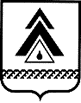 АДМИНИСТРАЦИЯ Нижневартовского районаХанты-Мансийского автономного округа – ЮгрыУПРАВЛЕНИЕ КУЛЬТУРЫ И СПОРТА П Р И К А З______________				                                                      №________О присвоении спортивного разряда (спортивных разрядов) В соответствии с Положением о Единой всероссийской спортивной классификации, утвержденным приказом Министерством спорта Российской Федерации от «__» _____________ 20__г. № ___, п р и к а з ы в а ю:присвоить спортивный разряд (спортивные разряды) спортсмену (спортсменам), выполнившему (выполнившим) нормы, требования и условия их выполнения Единой всероссийской спортивной классификации:_______________                                                                    (спортивный разряд)Исполняющий обязанности/начальник                             		И.О. ФамилияПриложение 9 к административному регламенту предоставления муниципальной услуги «Присвоение спортивных разрядов»АДМИНИСТРАЦИЯ Нижневартовского районаХанты-Мансийского автономного округа – ЮгрыУПРАВЛЕНИЕ КУЛЬТУРЫ И СПОРТА П Р И К А З______________				                                                       №________О подтверждении спортивного разряда (спортивных разрядов) В соответствии с Положением о Единой всероссийской спортивной классификации, утвержденным приказом Министерством спорта Российской Федерации «__» _____________ 20__г. № ___,  п р и к а з ы в а ю:подтвердить спортивный разряд (спортивные разряды) спортсмену (спортсменам), выполнившему (выполнившим) нормы, требования и условия их выполнения Единой всероссийской спортивной классификации:___________________________________(спортивный разряд)Исполняющий обязанности/начальник                             		И.О. ФамилияПриложение 10 к административному регламенту предоставления муниципальной услуги «Присвоение спортивных разрядов» Перечень признаков заявителя, а также комбинации значений признаков,каждая из которых соответствует одному варианту предоставления муниципальной услугиТаблица 1«Определение вида Заявителя»Таблица 2«Комбинации значений признаков, каждая из которых соответствуетодному варианту предоставления муниципальной услуги»от 02.03.2023г. Нижневартовск№ 197          ФИО спортсменаДата рождения спортсменаПрисвоенный спортивный разрядВид спортаНомер и дата приказаДата	вступления	в	силуприсвоенного спортивного разряда№ пункта
административного
регламентаНаименование основания для
отказа в соответствии с единым
стандартомРазъяснение причин отказа в
предоставлении услугиФИО спортсменаДата рождения спортсменаПодтвержденный спортивный разрядВид спортаНомер и дата приказаДата вступления в силу подтвержденного спортивного разряда№ пункта
административного
регламентаНаименование основания для
отказа в соответствии с единым
стандартомРазъяснение причин отказа в
предоставлении услуги№ пункта
административногорегламентаНаименование основания для
отказа в соответствии с единым
стандартомРазъяснение причин
отказа в предоставлении
услуги1.______________(Фамилия, имя, отчество)                                        ___________________(вид спорта)____________(организация, подавшая документы)2.______________   (Фамилия, имя)___________________(вид спорта)____________(организация, подавшая документы)1.______________(Фамилия, имя, отчество)_________________(вид спорта)____________(организация, подавшая документы)____________(дата начала действия подтвержденния)2.______________(Фамилия, имя, отчество)_________________(вид спорта)____________(организация, подавшая документы)____________(дата начала действия подтвержденния)№ п/пПризнак Заявителя Значения признака Заявителя Заявитель обратился самостоятельно или через представителяСамостоятельноЧерез представителя За какой подуслугой обратился Заявитель1. Присвоение спортивного разряда 2. Подтверждение спортивного разряда№ п/пПризнак Заявителя Вариант предоставления услуги 1. Заявитель обратился самостоятельно за присвоением спортивного разрядаВариант № 12. Заявитель обратился через представителя за присвоением спортивного разрядаВариант № 23. Заявитель обратился самостоятельно за подтверждением спортивного разрядаВариант № 34. Заявитель обратился через представителя за подтверждением спортивного разрядаВариант № 4